United Nations Development ProgrammeCountry: Solomon IslandsProject DocumentAgreed by (MECDM ):Agreed by (UNDP):Situation AnalysisProblem Statement: The Ministry of Environment, Climate Change, Disaster Management and Meteorology (MECDM)  has limited capacities to deliver on its mandate. Being a relatively new (2007 and 2010) amalgamated ministry, with legislative acts predating the amalgamation, various mandates, limited functional and technical capacities including planning, monitoring, evaluating, coordinating and technical implementation and stretched human resources  there is need for a systematic approach to capacity development within MECDM to perform more effectively and efficiently (performance) in delivering on its mandate consistently over time (stability) and make needed adjustments to changes (adaptability). Socio-Economic Background	Solomon Islands is a Least Developed Country. The 2013 Solomon Islands Budget was $3.6 billion Solomon Island (SI) dollars (USD$500m) and around $924 million SI dollars (US$129m) is from donors (~26%). Solomon Islands Human Development Index (HDI) has remained comparatively low at 0.530 and ranks 143 out of 168 countries in the 2013 Human Development Report (HDR). The Environmental Performance Index is 51.1 out of 100 as reported in the 2011 HDR. There is a low probability of achieving MDG goal 7 (Millennium Development Goals Progress Report for Solomon Islands 2010). Further, MDG 3: Promoting gender equality and empower women is improving but off track overall. The official language of communication is English while Pidgin is widely used as the common language amongst some 91 distinct indigenous languages through the nine provinces.The country is an archipelagic nation comprising of six main islands and numerous small islands stretching over 1.6 million square kilometers of ocean. The land area is about 28,370 square kilometers. There is 56 times as much area of ocean as there is area of land. The country is relatively well endowed with natural resources, in particular forests, fresh water, marine and fishery resources, minerals, agricultural and tourism; however, the distribution of these resources is also greatly uneven amongst the nine provinces. The Solomon Islands is a small island state constructed out of a culturally, linguistically, religiously and ethnically diverse growing population that is vulnerable to natural hazards including international commodity price fluctuations.Solomon Islands experienced severe economic contraction and stagnation over the period of the ethnic conflict (1998-2003). Since 2003, economic growth has averaged 6.3 per cent, despite a contraction of 1.25 per cent in 2009 during the global economic downturn. In 2011, economic growth was a record 10.7 per cent on the back of continued strong logging revenue and mining receipts. In 2012, economic growth was more modest at 4.8 per cent. However, there is a low per capita income  that negatively affects human development, resource availability to provide essential public goods and investments to the private sector in moving the economy to a self-sustaining economic path.The 2009 census recorded the population of 515,870 representing an increase of 106,828 people since 1999 and an annual population growth rate of 2.3 per cent, whilst representing a slight decline from 2.8% during the 1999 census, is still high comparatively. Forty-nine percent of the population is female. Nearly two thirds of the population is less than 25 years old and of which 40 per cent is less than 15 years of age.Amongst others, one obvious implication of such high growth rates is the increasing pressures on government capacity to delivery basic services because demand for services far exceeds the supply side and secondly, pressures on the harvest of  natural resources compounded by the impact of climate change on resources and ecosystems increases vulnerability.  Thirdly, a major challenge for policy makers is how to involve the largely under-utilized youths for long-term gains for the country. Women in Solomon Islands face considerable obstacles, including high levels of gender-based violence, extremely low representation in parliament (currently one women MP) and in traditional decision-making structures, and limited economic opportunities. These issues hinder the empowerment of young women. National frameworks/programmes/projectsThe Solomon Islands National Development Strategy (NDS) 2011-2020 has a vision of a “United and Vibrant Solomon Islands.” Of the 8 NDS objectives, objective 7 is relevant for this project. This objective is “to effectively respond to Climate Change and Manage Environment and Risks of Natural Disaster.” This is divided into two policy groups, namely: i) Climate Change and Environmental Management and ii) Natural Disaster Risk Reduction and Management, with 19 and 6 strategies respectively. At a national level interventions to achieve these objectives are implemented by numerous agencies but mostly MECDM. It should be noted that MECDM has responsibility under other NDS objectives in areas such as forestry and petroleum (under Objective 6) and Forestry Aspects of National Population Policy and Tourism (under Objective 5). The National Coalition for Reform and Advancement (NCRA) policy statement (2010) under the theme of Environment, Conservation and Climate Change introduces 9 policy actions which include but is not limited to: raising awareness on adaptation and mitigation, priority to sustainable management of the country’s environmental resources and integrate environmental issues into other sectors. MECDM, a relatively young Ministry (amalgamated in 2007 and expanded in 2010), has identified the need for capacity development. The MECDM is led by a Minister. Under the Minister is the Permanent Secretary(PS), an Under Secretary Technical (UST) and 4 divisions and 1 office which include: i) Environment & Conservation Division, ii) Climate Change Division, iii) National Disaster Management Office, iv) Meteorological Services Division and v) Corporate Services Division. Each division is headed by a Director except for the Corporate Services Division, which is headed by a Human Resource Manager (see Annex 2 for MECDM organizational structure).MECDM’s mandate is derived from both cabinet decisions and legislation. Through a Cabinet decision in December 2007, MECM was amalgamated from the following divisions: Environmental Management, Climate Change and Meteorology. At the time, the Climate Change division was just formed. In 2010, a second cabinet decision added the National Disaster Management Office (NDMO) to MECM to create MECDM. The MECDM Strategic and Corporate Plan 2011-2014 presents two overall ministry “mandates”:  in the introduction, “to promote and ensure safe, sustainable and resilient Solomon Islands communities,” and in Section 1, “coordinating and guiding the sustainable use and conservation of the Solomon Islands’ natural resources and ecosystems, as well as providing key data services such as meteorological information and disaster risk reduction and management strategies.”The MECDM Strategic and Corporate Plan 2011-2014 divides MECDM work into 5 strategic areas and 4 key functions with associated outputs.  Additionally, there are five legislated mandates associated with MECDM divisions. The Environment & Conservation Division is responsible for three acts, namely: Environment Act 1998, Wildlife Act 1998 and the Protected Areas Act 2010, the Meteorological Division is responsible for the Meteorology Act 1985 and the National Disaster Management Office is responsible for the National Disaster Council Act 1989. There is no legislation for climate change; therefore the Climate Change Division has no legislated mandate. It should be noted that all these Acts pre-date the amalgamation of MECDM. Though these acts and associated regulations, polices, plans and strategies, MECDM has a wide scope of responsibility. The key MECDM policies, plans, strategies and reports include:National Environment Management Strategy (NEMS 1993),First National Communication ( FNC 2001)National Adaptation Plan of Action (NAPA 2008)National Capacity Self-Assessment (NCSA 2008)*National Environment Capacity Development Action Plan 2008-2012 (NECDAP 2008)*National Biodiversity Strategy Action Plan (NBSAP 2009)*National Waste Management Strategy (NWMS 2009)Coral Triangle Initiative Action Plan (CTIAP 2009)National Disaster Risk Management Plan (October 2009)MECDM  Strategic and Corporate Plan 2011-2014  (MECDM 2011)*National Climate Change Policy 2012-2017 (NCCP 2012).Those denoted with an “*” provide some guidance on capacity development; however, they may not reflect the current capacity needs of MECDM with its new organizational and policy landscape.  Further, there are several pipeline policies, strategies, frameworks and plans which include, but are not limited to the:A framework for Integrating Risk Reduction and Resilience into the National Development Strategy that covers all sources of risk and includes the systemic changes that are required to strengthen resilience. One suggestion for this is to develop an Integrated  National Framework for Resilient Development (INaF) National [Climate Change] Adaptation Plan (NAP)National Appropriate [Climate Change] Mitigation Actions (NAMA)UN-REDD roadmap.Upon review of these existing environment, climate change and disaster risk management policies and plans, it is noted that there are 17 coordination bodies (see Annex 4) from national to sub-national levels. From review of these documents, it is unclear how these bodies coordinate, especially between divisions or with regard to monitoring and evaluation.In March 2013, MECDM facilitated a multi-stakeholder workshop with support from regional and international partners (UNDP, SPC, SPREP and the WB) on the need to integrate DRM and CCA into national sustainable development.  A main outcome of this workshop was a recommendation to strengthen the capacity for more resilient development at all levels (national, provincial and community levels).  A recommendation from this workshop was to develop a national framework for resilient development that is explicitly linked to the NDS. These developments will have direct implications on the capacity needs of MECDM, as MECDM will also play a key role in integrating risk and resilience into the governance system in Solomon Islands.The MECDM 2012 budget was SBD$20.4m (~USD$2.8m) with the 2011 revised budget of SBD$13.9 (~USD$1.9m). The increase is directly related to NDMO being included in this Ministry. Further, there has been a significant increase in MECDM projects particularly related to climate change that are ‘off-budget’. In a rapid assessment, twenty-eight MECDM projects, mostly climate change, have been identified (see Annex 3). Planning ProcessThe Ministry of Development, Planning and Aid Coordination (MDPAC) and the Office of the Prime Minister and Cabinet (OPMC) are two key ministries associated with planning. The Cabinet approved Corporate Planning process is an integrated, three year rolling plan for each Ministry with OPMC supervising the corporate plans and setting the priorities and broad directions as a context for the budget submission. The process includes the Annual Work Plan, to detail the use of budgeted funds in the year ahead, and the Annual Report to feedback performance on the delivery of services and the achievement of objectives. Further, to be an effective link in NDS implementation, the Corporate Plan of each line ministry needs to reflect the whole of the ministry’s activities, including donor funded activities, so that Corporate Plans reflect the contribution to implementation of government policies and strategies rather than simply a stage in the budget process 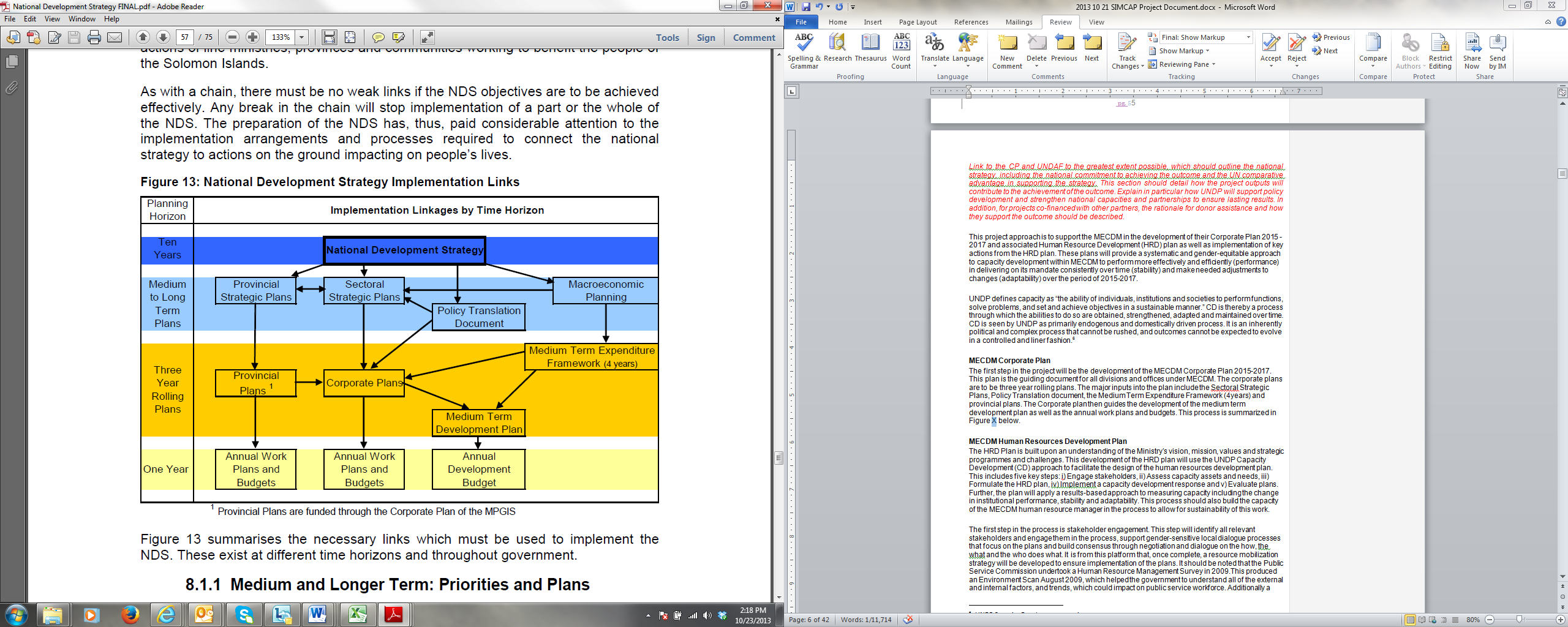 The overall monitoring and evaluation systems of the NDS is presented in the Monitoring and Evaluation Framework for the National Development Strategy, Discussion Paper: 3/2012, ADB, October 2012; however, the official framework is yet to be finalized, nor is there any formalized system for monitoring and evaluating MECDM projects and programmes. Capacity DevelopmentEven with the best plans, there is a critical need for appropriate capacity to implement. The Ministry of Public Service (MPS) is responsible for capacity building as provided for in sections 3 and 4 of the Public Service Act (Cap 92). The Ministry conducts training for public officers, as well as facilitation of long-term training. The Ministry's Vision is “a professional, efficient, ethical public service that carries national pride, is pragmatic and adaptive to changing demands for better service delivery to Solomon Islands“ with a mission “to establish a creative and an innovative public service that must acquire and sustain the capacity to deliver services in a cost-effective manner, and to achieve desired goals and aspirations that fulfill the needs of the nation.” Some specific responsibilities include: “Train, develop and build capacity of public service human resources and ensure there is proper and appropriateness of existing structures that support the functions performed in the ministries. Further, the Public Service undertook a Human Resource Management Survey in 2009 which produced an Environment Scan August 2009, which helped the government to understand external and internal factors, and trends, which could impact on public service workforce. Additionally a SWOT analysis was undertaken and issues of equal opportunity in employment, including gender, were part of the SWOT. The report recommended for ministries to develop their own HRM improvement plans and this initiative will build off this work.UN/DPThe United Nations Development Assistance Framework (UNDAF) for the Pacific Region 2013-2017  outcome area 1  is ‘ Environment management, climate change and disaster risk management and has the following outcome statement: ‘Improved resilience of PICTs, with particular focus on communities, through integrated implementation of sustainable environmental management, climate change adaptation/mitigation, and disaster risk management’ . This is also outcome 4 for the UNDP Sub-regional Programme for Pacific Island Countries 2013-2017. On a country level, the UNDAF Results Matrix 2013-2017 for Solomon Islands provides outcome 1.1: Improved national, provincial and community preparedness and responsiveness to climate change and disaster risk and sustainable management of natural resources. These two outcomes provide the strategic direction for UN and UNDP is this space and the outputs of this project are aligned hereto. StrategyThis project aims to address the capacity constraints in a systematic manner building off national processes. This will include supporting MECDM in the development of their Corporate Plan 2015 - 2017 and associated Human Resource Development (HRD) plan as well as implementation of key actions from the HRD plan. These plans will provide a systematic and gender-equitable approach to capacity development within MECDM to perform more effectively and efficiently (performance) in delivering on its mandate consistently over time (stability) and make needed adjustments to changes (adaptability) over the period of 2015-2017. Further, a Programme Management and Coordination Unit (PMCU) will be established to support specific functional capacities related to coordination, monitoring and evaluation. The project will work with key ministries including PMO, MDPAC, MPS, MWYCFA and others to achieve the project goals.UNDP defines capacity as “the ability of individuals, institutions and societies to perform functions, solve problems, and set and achieve objectives in a sustainable manner.” Capacity Development (CD) is thereby a process through which the abilities to do so are obtained, strengthened, adapted and maintained over time. CD is seen by UNDP as primarily endogenous and domestically driven process. It is an inherently political and complex process that cannot be rushed, and outcomes cannot be expected to evolve in a controlled and liner fashion.MECDM Corporate Plan (Output 1)The first step in MECDM capacity development will be the development of the MECDM corporate plan 2015 – 2017 that will be the key planning document for both government and donor funded development activities. Whereas the output is the plan, the process will include all of MECDM’s key divisions and build officers’ capacity to engage and drive the corporate planning process. The key inputs into the formulation of this plan include the Sectoral Strategic Plans, Policy Translation document, the Medium Term Expenditure Framework (4-years), provincial plans and the MECDM Corporate Plan 2011-2014. The process of development will includes four  main steps: i) develop an approach or guideline for development of the Corporate plan, ii) review the 2011-2014 Corporate Plan, iii) formulate the 2015-2018 corporate plan, iv) monitor and evaluate the 2015-2017 plan.The first step in the process is developing an approach or guideline. As indicated in the NDS, intended “minimum requirements” for corporate plans are often missing and their scheduling and content is not consistent with the corporate planning handbook proposals. The first step will be to facilitate that the MECDM corporate planning process is in line with national standards. Some of the key standards include: three year rolling plans, updated annually and follow prescribed format. To  facilitate that lessons from the previous corporate plan implementation are captured, the second major step is a review of the 2011 – 2014 MECDM Corporate Plan which includes a desk review of any reporting documentation from the Corporate Plan 2011-2014 and stakeholder engagement and associated feedback on the implementation of MECDM corporate Plan 2011-2014. The review report  will also identify best practices so such can be carried forward into the next planning cycle. From this review among others, the new corporate plan will be developed and subsequently monitored and evaluated. It should be noted that the current corporate plan has an annual performance report to be submitted to the Minister by the PS by the end of January each year together with MECDM’s annual plan.MECDM Human Resources Development Plan (Output 2)The HRD Plan is to build upon an understanding of the Ministry’s vision, mission, values and strategic programmes and challenges. As these are formalized in the corporate plan, this is the second step once the corporate planning process is complete. The development of the HRD plan should build on the work undertaken by the MPS and the recommendation of the Human Resource Management Survey undertaken in 2009 for ministries to develop their own HRM improvement plans.The five key steps in this process include: i) engage stakeholders, ii) assess human resource assets and needs, iii) formulate the HRD plan, iv) implement HRD plan and v) evaluate the plan. Further, the plan should use existing government guidelines to measure impact. To support this, the project will draw expertise from UNDP in applying a results-based approach to measuring capacity development including the change in institutional performance, stability and adaptability. Underlying this entire process should be strong commitment from the MECDM human resource manager with support from MECDM technical divisions for both strategic guidance but also focusing on sustainability of this work.This stakeholder engagement step will identify all relevant stakeholders and engage them in the process, support gender-sensitive local dialogue processes that focus on the plans and build consensus through negotiation and dialogue on ‘the how, the what and the who does what’. The next steps include focusing on the assessment of human resource assets and needs. This analysis will use existing SIG systems and build off the UNDP Capacity Assessment Framework (Figure 1).The UNDP CD framework covers three dimensions; namely, i) core issues, ii) technical and functional capacities and iii) points of entry. In the Pacific, leaders recognize the unique capacity constraints facing their countries, noting that in addition to capacity building, capacity supplementation is critical to effectively and sustainably respond to climate change. Thus the default framework is modified for the Solomon Islands (and Pacific) context where the “points of entry” dimension is augmented (not shown in Figure 1) by capacity supplementation. It is expected that there will be further refinements in this framework during the detailed design of HRD plan. 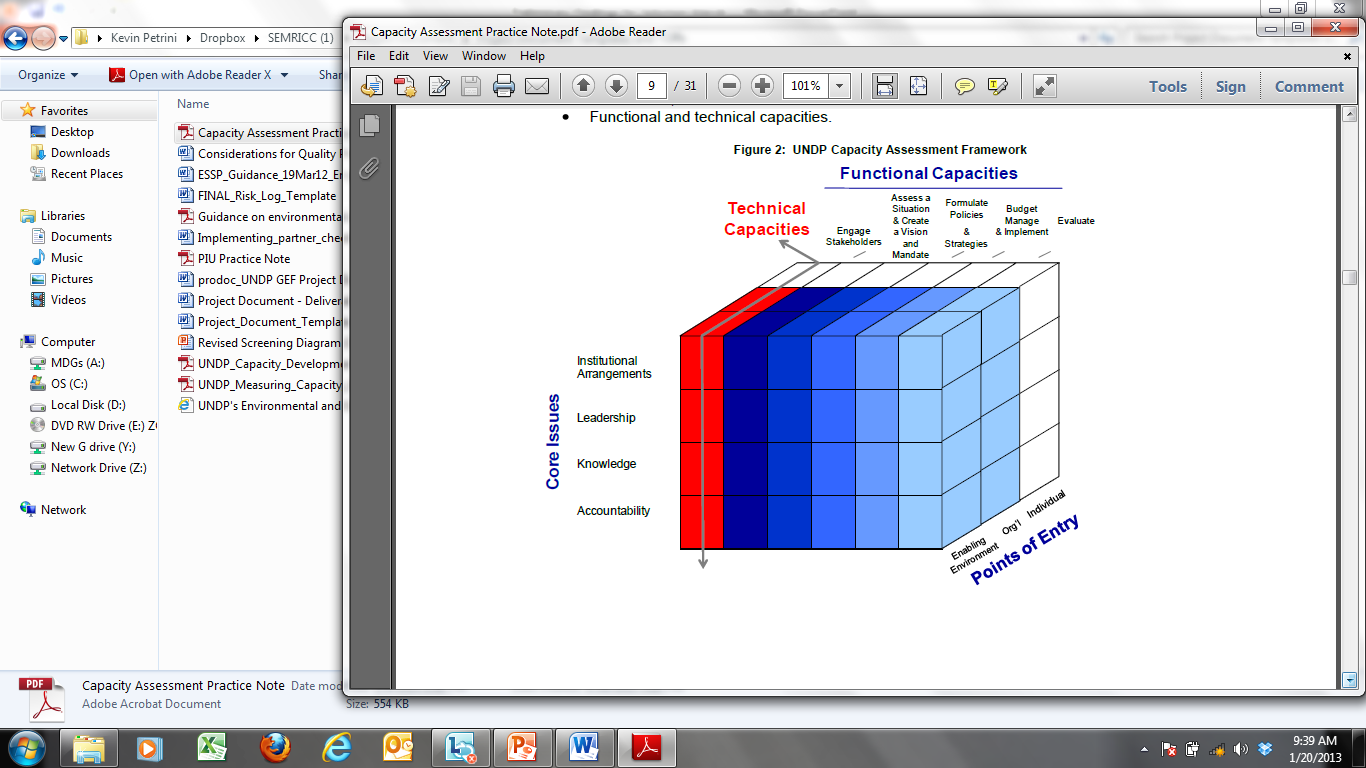 Figure 1: UNDP Capacity Development Assessment FrameworkWhereas the details of human resource and capacity constraints will be identified, it should be noted that from the scoping mission undertaken to Honiara from January 15-25, 2013 and subsequent discussion with stakeholders (Annex 5 for a list of persons met), some of the most pressing capacity issues for MECDM include functional capacities specifically related to coordination, planning, monitoring and evaluation within MECDM. This was further supported by the April 2013 Joint National Action Framework meeting that noted that there is a need for agreed and recognised transparency and accountability for addressing disaster risk reduction (DRR) and climate change adaptation (CCA). Whereas these pressing issues have been identified, the details of these functional capacities have not been unpacked. The HRD plan development will provide a process for detailing the specific functional capacities along with identifying other short, medium and long-term capacity needs of MECDM through the HRD Plan.It should be further noted that the MECDM is understaffed and subsequently are stretched thin. For instance, the Climate Change division has just four staff.These staff have obligations not only at the nationl level, but represent Solomon Islands regionally and internationally at climate change meetings. While the number of meetings have increased,  there has at the same time been a substantial increase in the number of domestic climate change projects and programmes (more than 20).Whereas there are plans to hire 10 more staff for the Climate Change division, the overall plan for this increase does not exist. The HRD Plan will outline and address this strategic shortcoming and at the organizational level, it will guide MECDM toward increased effectiveness and efficiencies for streamlining work with existing staff arranagments whiile recognizing and identifying capacities that need further development.Further, it takes time and resources to coordinate. The issue related to lack of current intra-MECDM coordination processes - which limit formal division interaction - will be addressed through examing the MECDM enabling environment. On a whole-of-government coordination level, as presented in the situation analysis, there are numerous coordination mechanisms for Environment, Climate Change and Disaster Risk Management; however, they do not seem to be aligned nor functioning in practice. Furthermore, with the plethora of climate change related projects within MECDM and other line Ministeries, it will be extremely important to develop capacity for operationalization of existing (and development of new where needed) M&E systems for climate change, DRM, meteorology and environment/conservation to facilitate collaboration and cooperation amongst the various initiatives amongst the MECDM divisions.Establishment of the Programme Management and Coordination Unit (Output 3)During the stakeholder consultations, it was identified that some of the main functional capacities which need to be addressed are coordination, planning, monitoring and evaluation within MECDM. Whereas these are capacities that relate to specific projects there is no overarching mechanism in MECDM to coordinate, plan, monitor and evaluate. As such, and complementary to the HDR plan, a Programme Management and Coordination Unit (PMCU) will be established. This will start with identifying the Government process for setting up a PMCU in MECDM through consultations with MPS and establishing a work plan for setting up the PMCU. This will be followed by formulation of a structure for PMCU including organiogram, staff TORs, setting up of systems and processes for PMCU including M&E framework and subsequent trainings for MECDM and PMCU staff on established systems for project management, processes, monitoring and evaluation. Finally, this output will monitor the performance of the PMCU through quarterly reporting and an evaluation of the PMCU after 2-years of operation.It is envisaged that the Undersecretary Technical will have an oversight for this unit. This unit will coordinate all donor funded projects operated out of the Ministry. The set up of this coordination mechanism will enhance intra-ministrial coordination as well be aligned to other line and central ministries in the government system.Implementation of HDR Plan (Output 4)Whereas, the details of the HDR plan are to be determined, it is envisioned that the HRD plan will provide details on capacity development for MECDM staff including the human resource manager. However, it was noted during a meeting with MECDM that there is a Poor public image of MECDM. As such, there is a need to improve public image of the ministry through development of a communication strategy and communication packages such as website, brochures, posters, newsletters, briefs of MECDM, where the public can access information, policies and legislations straight from MECDM. It was noted that one office of MECDM, NDMO, has good public relationship where brochures, pamphlets has been developed focusing on disaster management information that is accessible by the public. Significantly, they request support for a website to be developed to be dedicated to MECDM divisions with a staff trained for updating the website on a day to day basis.Linking with existing projects and programmesThere are six  major UNDP projects which will assist establishing community level reach; i) Pacific Risk Resilience Programme (PRRP) funded by the Government of Australia; ii) Strongem Waka lo Community for Kaikai (SWOCK) funded by the Adaptation Fund (AF), iii) Solomon Islands Water Sector Adaptation Project (SIWSAP) funded by Global Environment Facility (GEF-LDCF), iv) Integrating Global Environmental Commitment in Investments and Development Decision Making (CB2) Project funded by GEF-Trust fund, v) Pacific Adaptation to Climate Change (PACC) funded by GEF-SCCF, and vi) the GEF Small Grants Programme.The Pacific Risk Resilience Programme (PRRP)  has placed a short-term consultant within  MDPAC to facilitate: i) integration of risk in to the medium term development planning process, ii) support provided to the process of developing an Integrated National Framework for Resilient Development (INaF); and iii) situation analysis and programme of support for SIG on mainstreaming DRR/CCA in to development planning. The PRRP officer will be working across whole of government and interact directly with the Corporate planning advisor for MECDM under this initiative.An existing Secretariat of the Pacific Community (SPC) programme supports a MECDM  position which focuses on inter-ministerial coordination and planning. Again, this officer will work closely with the corporate planning advisor and project manager to link the MECDM corporate planning process to the national processes including the MTDF.Community Resilience to Climate and Disaster Risk in Solomon Islands Project (CRISP). This is a project currently being developed by the World Bank that will seek funding from LDCF. The proposed development objective is to increase the resilience of selected communities to the impacts of climate change and natural hazards by strengthening government capacity in disaster and climate risk management, and in implementing disaster risk reduction and climate change adaptation investments in selected communities in Guadalcanal and Temotu provinces.The European Union provides direct budget support for climate change through the Solomon Islands Climate Change Assistance Programme (SICAP) with an overall objective to contribute to climate change adaptation and reduction of vulnerability of people and communities in Solomon Islands with a specific objective to support SIG capacity for policy enhancement, coordination and implementation of its national Climate Change strategy (in line with its NAPA and National Disaster Risk Management Plan (NDRMP)). This provides human resources to the MECDM which would need to be taken into account in the HRD plan.The Integrating Global Environmental Commitments in investments and development decision making Project will address capacity gaps as identified in the Solomon Islands National Environmental Capacity Action Development Plan (2008-2012). This will be a cross-cutting project across the three Rio conventions (UNFCCC, UNCBD,UNCCD). This project aligns well with the SIMCAP project. The SIMCAP Project Manager will facilitate linkages between the UNDP and other stakeholder projects and programmes to  facilitate synergies. Intended beneficiariesThe direct beneficiaries will be the MECDM as an organization and its staff. The MECDM Strategic and Corporate Plan 2011-2014 clearly outline the clients, stakeholders and partners of MECDM in Section 1. MECDM divides them into three categories: i) government and people of Solomon islands (Cabinet and people), ii) service users and partners (resource owners, developers, communities) and iii) stakeholders (line ministries, NGOs, CBOs, donors, etc.).  With the focus on capacity development on MECDM, their stakeholders are the ultimate beneficiaries of this project.  Concerted efforts will be made to ensure that male and female staff and stakeholders have equal opportunities to benefits from project activities including capacity-building. UN(DP)’s Comparative advantageIn Solomon Islands UN’s comparative advantage can be described as follows; (i) its political neutrality and impartiality in highly sensitive and critical circumstances such as post conflict situations;  ii)  available broad pool of technical knowledge, expertise and resources across the UN agencies on a broad range of key issues; iii) through the joint presence office, it is strategically placed for promotion of donor harmonization through strong partnerships and collaboration with the government and the non-state actors; iv) the emphasis on results- oriented efforts and the impact it will make in supporting the country achieve their development goals ; and v) unparalleled access to knowledge of development solutions and best practices amongst countries throughout the globe (UNDAF SI Desk Review). To highlight the last point, this project draws upon UNDP’s expertise in the area of capacity development to implement this project.Results and Resources FrameworkAnnual Work Plan Year: 2014Management ArrangementsProject BoardOverall responsibilities: The Project Board is the group responsible for making by consensus management decisions for a project when guidance is required by the Project Manager, including recommendation for UNDP/Implementing Partner approval of project plans and revisions. In order to ensure UNDP’s ultimate accountability, Project Board decisions should be made in accordance to standards that shall ensure best value to money, fairness, integrity transparency and effective international competition. In case a consensus cannot be reached, final decision shall rest with the UNDP Programme Manager. Project reviews by this group are made at designated decision points during the running of a project, or as necessary when raised by the Project Manager. This group is consulted by the Project Manager for decisions when Project Manager tolerances (normally in terms of time and budget) have been exceeded.Based on the approved annual work plan (AWP), the Project Board may review and approve project quarterly plans when required and authorizes any major deviation from these agreed quarterly plans. It is the authority that signs off the completion of each quarterly plan as well as authorizes the start of the next quarterly plan. It ensures that required resources are committed and arbitrates on any conflicts within the project or negotiates a solution to any problems between the project and external bodies.  In addition, it approves the appointment and responsibilities of the Project Manager and any delegation of its Project Assurance responsibilities.Composition and organization:  This group contains three roles, including: 	An Executive: individual representing the project ownership to chair the group. Senior Supplier: individual or group representing the interests of the parties concerned which provide funding and/or technical expertise to the project. The Senior Supplier’s primary function within the Board is to provide guidance regarding the technical feasibility of the project.Senior Beneficiary: individual or group of individuals representing the interests of those who will ultimately benefit from the project. The Senior Beneficiary’s primary function within the Board is to ensure the realization of project results from the perspective of project beneficiaries. ExecutiveThe Executive is ultimately responsible for the project, supported by the Senior Beneficiary and Senior Supplier. The Executive’s role is to ensure that the project is focused throughout its life cycle on achieving its objectives and delivering outputs that will contribute to higher level outcomes. The Executive has to ensure that the project gives value for money, ensuring a cost-conscious approach to the project, balancing the demands of beneficiary and supplier.Senior BeneficiaryThe Senior Beneficiary is responsible for validating the needs and for monitoring that the solution will meet those needs within the constraints of the project. The role represents the interests of all those who will benefit from the project, or those for whom the deliverables resulting from activities will achieve specific output targets. The Senior Beneficiary role monitors progress against targets and quality criteria. This role may require more than one person to cover all the beneficiary interests. For the sake of effectiveness the role should not be split between too many people.Senior SupplierThe Senior Supplier represents the interests of the parties which provide funding and/or technical expertise to the project (designing, developing, facilitating, procuring, implementing). The Senior Supplier’s primary function within the Board is to provide guidance regarding the technical feasibility of the project. The Senior Supplier role must have the authority to commit or acquire supplier resources required. If necessary, more than one person may be required for this role. Typically, the implementing partner, UNDP and/or donor(s) would be represented under this role.Project ManagerOverall responsibilities:  The Project Manager has the authority to run the project on a day-to-day basis on behalf of the Project Board within the constraints laid down by the Board. The Project Manager is responsible for day-to-day management and decision-making for the project. The Project Manager’s prime responsibility is to ensure that the project produces the results specified in the project document, to the required standard of quality and within the specified constraints of time and cost.  The Implementing Partner appoints the Project Manager, who should be different from the Implementing Partner’s representative in the Outcome Board. Prior to the approval of the project, the Project Developer role is the UNDP staff member responsible for project management functions during formulation until the Project Manager from the Implementing Partner is in place.Project AssuranceOverall responsibility: Project Assurance is the responsibility of each Project Board member, however the role can be delegated. The Project Assurance role supports the Project Board by carrying out objective and independent project oversight and monitoring functions.  This role ensures appropriate project management milestones are managed and completed. Project Assurance has to be independent of the Project Manager; therefore the Project Board cannot delegate any of its assurance responsibilities to the Project Manager.  A UNDP Programme Officer typically holds the Project Assurance role.The implementation of the assurance responsibilities needs to answer the question “What is to be assured?”.  The following list includes the key suggested aspects that need to be checked by the Project Assurance throughout the project as part of ensuring that it remains relevant, follows the approved plans and continues to meet the planned targets with quality.Maintenance of thorough liaison throughout the project between the members of the Project Board.Beneficiary needs and expectations are being met or managedRisks are being controlledAdherence to the Project Justification (Business Case)Projects fit with the overall Country ProgrammeThe right people are being involved, including equal numbers of men and womenAn acceptable solution is being developedThe project remains viableThe scope of the project is not “creeping upwards” unnoticedGender-balanced participation ensured and related indicators monitored for complianceInternal and external communications are workingApplicable UNDP rules and regulations are being observedAny legislative constraints are being observedAdherence to RMG monitoring and reporting requirements and standardsQuality management procedures are properly followedProject Board’s decisions are followed and revisions are managed in line with the required proceduresProject SupportOverall responsibilities:  The Project Support role provides project administration, management and technical support to the Project Manager as required by the needs of the individual project or Project Manager. It is necessary to keep Project Support and Project Assurance roles separate in order to maintain the independence of Project Assurance. The project will hire a Project Assistant who will be responsible for the administration and other logistical requirements of the project, as well as ensuring that administrative rules and policies are complied with in the implementation of the project. Since the project will be implemented using the Direct Implementation Modality (DIM), the Solomon Islands sub-office will provide the necessary support to the project in terms of HR and recruitment, procurement, and financial services.The project will also support the undertaking of a Harmonized Approach to Cash Transfer (HACT) Micro-Assessment of MECDM’s financial management systems, with the objective of identifying gaps that needs to be addressed for future implementation modalities. MECDM will allocate working space to the Project Team and consultants, and will provide the necessary facilities to them.The project will follow UNDP’s audit requirements and procedures under Direct Implementation Modality.The project shall take all appropriate measures to publicise the fact that  it has received funding from UNDP for its implementation. Information given to the press, the beneficiaries of the project, all related publicity material, official notices, reports and publications, shall acknowledge that the project was carried out "with support from UNDP" and shall display in an appropriate way the UNDP logo. Such measures will be carried out in accordance with the UNDP POPP guidelines on communicating for results.Monitoring Framework And EvaluationIn accordance with the programming policies and procedures outlined in the UNDP User Guide, the project will be monitored through the following:Within the annual cycle On a quarterly basis, a quality assessment shall record progress towards the completion of key results, based on quality criteria and methods captured in the Quality Management table below.An Issue Log shall be activated in Atlas and updated by the Project Manager to facilitate tracking and resolution of potential problems or requests for change. Based on the initial risk analysis submitted (see annex 1), a risk log shall be activated in Atlas and regularly updated by reviewing the external environment that may affect the project implementation.Based on the above information recorded in Atlas, a Project Progress Reports (PPR) shall be submitted by the Project Manager to the Project Board through Project Assurance, using the standard report format available in the Executive Snapshot.A project Lesson-learned log shall be activated and regularly updated to ensure on-going learning and adaptation within the organization, and to facilitate the preparation of the Lessons-learned Report at the end of the project.A Monitoring Schedule Plan shall be activated in Atlas and updated to track key management actions/events.AnnuallyAnnual Review Report. An Annual Review Report shall be prepared by the Project Manager and shared with the Project Board and the Outcome Board. As minimum requirement, the Annual Review Report shall consist of the Atlas standard format for the QPR covering the whole year with updated information for each above element of the QPR as well as a summary of results achieved against pre-defined annual targets at the output level.Annual Project Review. Based on the above report, an annual project review shall be conducted during the fourth quarter of the year or soon after, to assess the performance of the project and appraise the Annual Work Plan (AWP) for the following year. In the last year, this review will be a final assessment. This review is driven by the Project Board and may involve other stakeholders as required. It shall focus on the extent to which progress is being made towards outputs, and that these remain aligned to appropriate outcomes. Quality Management for Project Activity ResultsLegal ContextThis document together with the CPAP signed by the Government and UNDP which is incorporated herein by reference, constitute together a Project Document as referred to in the Standard Basic Assistance Agreement (SBAA); as such all provisions of the  CPAP  apply to this document. All references in the SBAA to “Executing Agency” shall be deemed to refer to “Implementing Partner”, as such term is defined and used in the CPAP and this document.UNDP as the Implementing Partner shall comply with the policies, procedures and practices of the United Nations safety and security management system. UNDP will undertake all reasonable efforts to ensure that none of the project funds are used to provide support to individuals or entities associated with terrorism and that the recipients of any amounts provided by UNDP hereunder do not appear on the list maintained by the Security Council Committee established pursuant to resolution 1267 (1999). The list can be accessed via http://www.un.org/sc/committees/1267/aq_sanctions_list.shtml.  This provision must be included in all sub-contracts or sub-agreements entered into under this Project Document.ANNEXESAnnex 1: Risk LogOFFLINE RISK LOG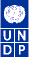 Annex 2: MECDM Organizational Structure 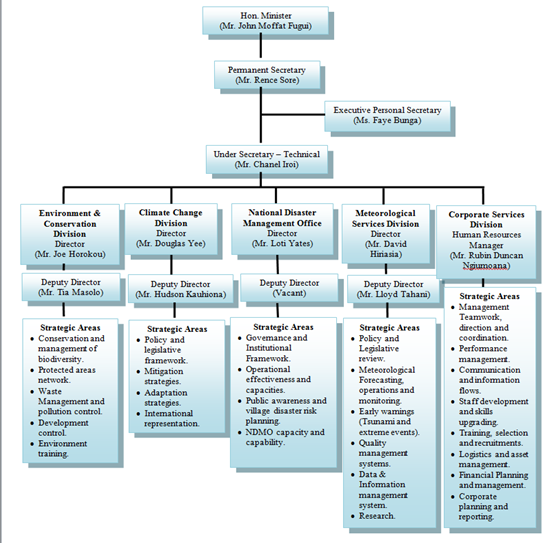 Annex 3: MECDM project listAnnex 4: Solomon Island Environment, Climate Change and Disaster Risk Management Coordination Mechanisms.Environment Environment and Conservation Standing Committee of ParliamentNational Environment Advisory CouncilClimate Change PolicyParliamentary Standing Committee on Environment and Climate ChangeNational Climate Change CouncilNational Climate Change Working Group Thematic Working groupsProvincial government coordinating bodiesNational Climate Change RoundtableNational Disaster Risk Management PlanNational Disaster CouncilNDC Committees (4)Municipal Disaster CommitteeProvincial Disaster CommitteeMDC/PDC Sub-CommitteesWard & Village level DRCAnnex 5: List of persons consultedAnnex 6: Full Project Management TORs (Project Board, Executive, Senior Beneficiary, Senior Supplier, Project Manager, Project Assurance and Project Support.)Project BoardOverall responsibilities: The Project Board is the group responsible for making by consensus management decisions for a project when guidance is required by the Project Manager, including recommendation for UNDP/Implementing Partner approval of project plans and revisions. In order to ensure UNDP’s ultimate accountability, Project Board decisions should be made in accordance to standards that shall ensure best value to money, fairness, integrity transparency and effective international competition. In case a consensus cannot be reached, final decision shall rest with the UNDP Programme Manager. Project reviews by this group are made at designated decision points during the running of a project, or as necessary when raised by the Project Manager. This group is consulted by the Project Manager for decisions when PM tolerances (normally in terms of time and budget) have been exceeded.Based on the approved annual work plan (AWP), the Project Board may review and approve project quarterly plans when required and authorizes any major deviation from these agreed quarterly plans.  It is the authority that signs off the completion of each quarterly plan as well as authorizes the start of the next quarterly plan. It ensures that required resources are committed and arbitrates on any conflicts within the project or negotiates a solution to any problems between the project and external bodies.  In addition, it approves the appointment and responsibilities of the Project Manager and any delegation of its Project Assurance responsibilities.Composition and organization:  This group contains three roles, including: An Executive: individual representing the project ownership to chair the group. Senior Supplier: individual or group representing the interests of the parties concerned which provide funding and/or technical expertise to the project. The Senior Supplier’s primary function within the Board is to provide guidance regarding the technical feasibility of the project.Senior Beneficiary: individual or group of individuals representing the interests of those who will ultimately benefit from the project. The Senior Beneficiary’s primary function within the Board is to ensure the realization of project results from the perspective of project beneficiaries. Specific responsibilities:  Defining a projectReview and approve the Initiation Plan (if such plan was required and submitted to the LPAC).Initiating a projectAgree on Project Manager’s responsibilities, as well as the responsibilities of the other members of the Project Management team;Delegate any Project Assurance function as appropriate;Review the Progress Report for the Initiation Stage (if an Initiation Plan was required);Review and appraise detailed Project Plan and AWP, including Atlas reports covering activity definition, quality criteria, issue log, updated risk log and the monitoring and communication plan.Running a projectProvide overall guidance and direction to the project, ensuring it remains within any specified constraints;Address project issues as raised by the Project Manager;Provide guidance and agree on possible countermeasures/management actions to address specific risks;Agree on Project Manager’s tolerances in the Annual Work Plan and quarterly plans when required;Conduct regular meetings to review the Project Quarterly Progress Report and provide direction and recommendations to ensure that the agreed deliverables are produced satisfactorily according to plans.  Review Combined Delivery Reports (CDR) prior to certification by the Implementing Partner;Appraise the Project Annual Review Report, make recommendations for the next AWP, and inform the Outcome Board about the results of the review.Review and approve end project report, make recommendations for follow-on actions;Provide ad-hoc direction and advice for exception situations when project manager’s tolerances are exceeded;Assess and decide on project changes through revisions;Closing a projectAssure that all Project deliverables have been produced satisfactorily;Review and approve the Final Project Review Report, including Lessons-learned;Make recommendations for follow-on actions to be submitted to the Outcome Board;Commission project evaluation (only when required by partnership agreement)Notify operational completion of the project to the Outcome Board. ExecutiveThe Executive is ultimately responsible for the project, supported by the Senior Beneficiary and Senior Supplier. The Executive’s role is to ensure that the project is focused throughout its life cycle on achieving its objectives and delivering outputs that will contribute to higher level outcomes. The Executive has to ensure that the project gives value for money, ensuring a cost-conscious approach to the project, balancing the demands of beneficiary and supplier.Specific Responsibilities (as part of the above responsibilities for the Project Board)Ensure that there is a coherent project organisation structure and logical set of plansSet tolerances in the AWP and other plans as required for the Project ManagerMonitor and control the progress of the project at a strategic levelEnsure that risks are being tracked and mitigated as effectively as possibleBrief Outcome Board and relevant stakeholders about project progressOrganise and chair Project Board meetingsThe Executive is responsible for overall assurance of the project as described below. If the project warrants it, the Executive may delegate some responsibility for the project assurance functions.Senior BeneficiaryThe Senior Beneficiary is responsible for validating the needs and for monitoring that the solution will meet those needs within the constraints of the project. The role represents the interests of all those who will benefit from the project, or those for whom the deliverables resulting from activities will achieve specific output targets.  The Senior Beneficiary role monitors progress against targets and quality criteria. This role may require more than one person to cover all the beneficiary interests. For the sake of effectiveness the role should not be split between too many people.Specific Responsibilities (as part of the above responsibilities for the Project Board)Ensure the expected output(s) and related activities of the project are well definedMake sure that progress towards the outputs required by the beneficiaries remains consistent from the beneficiary perspectivePromote and maintain focus on the expected project output(s)Prioritise and contribute beneficiaries’ opinions on Project Board decisions on whether to implement recommendations on proposed changesResolve priority conflictsThe assurance responsibilities of the Senior Beneficiary are to check that:Specification of the Beneficiary’s needs is accurate, complete and unambiguousImplementation of activities at all stages is monitored to ensure that they will meet the beneficiary’s needs and are progressing towards that targetImpact of potential changes is evaluated from the gender-sensitive beneficiary point of viewRisks to the beneficiaries are frequently monitoredWhere the project’s size, complexity or importance warrants it, the Senior Beneficiary may delegate the responsibility and authority for some of the assurance responsibilities (see also the section below)Senior SupplierThe Senior Supplier represents the interests of the parties which provide funding and/or technical expertise to the project (designing, developing, facilitating, procuring, implementing). The Senior Supplier’s primary function within the Board is to provide guidance regarding the technical feasibility of the project. The Senior Supplier role must have the authority to commit or acquire supplier resources required. If necessary, more than one person may be required for this role. Typically, the implementing partner, UNDP and/or donor(s) would be represented under this role.Specific Responsibilities (as part of the above responsibilities for the Project Board)Make sure that progress towards the outputs remains consistent from the supplier perspectivePromote and maintain focus on the expected project output(s) from the point of view of supplier managementEnsure that the supplier resources required for the project are made availableContribute supplier opinions on Project Board decisions on whether to implement recommendations on proposed changesArbitrate on, and ensure resolution of, any supplier priority or resource conflictsThe supplier assurance role responsibilities are to:Advise on the selection of strategy, design and methods to carry out project activitiesEnsure that any standards defined for the project are met and used to good effectMonitor potential changes and their impact on the quality of deliverables from a supplier perspectiveMonitor any risks in the implementation aspects of the projectIf warranted, some of this assurance responsibility may be delegated (see also the section below)
Project ManagerOverall responsibilities:  The Project Manager has the authority to run the project on a day-to-day basis on behalf of the Project Board within the constraints laid down by the Board. The Project Manager is responsible for day-to-day management and decision-making for the project. The Project Manager’s prime responsibility is to ensure that the project produces the results specified in the project document, to the required standard of quality and within the specified constraints of time and cost.  The Implementing Partner appoints the Project Manager, who should be different from the Implementing Partner’s representative in the Outcome Board. Prior to the approval of the project, the Project Developer role is the UNDP staff member responsible for project management functions during formulation until the Project Manager from the Implementing Partner is in place.Specific responsibilities would include:Overall project management:Manage the realization of project outputs through activities;Provide direction and guidance to project team(s)/ responsible party (ies);Liaise with the Project Board or its appointed Project Assurance roles to assure the overall direction and integrity of the project;Identify and obtain any support and advice required for the management, planning and control of the project;Responsible for project administration;Liaise with any suppliers; May also perform Team Manager and Project Support roles;Running a projectPlan the activities of the project and monitor progress against the initial quality criteria.Mobilize goods and services to initiative activities, including drafting TORs and work specifications;Monitor events as determined in the Monitoring & Communication Plan, and update the plan as required;Manage requests for the provision of financial resources by UNDP, using advance of funds, direct payments, or reimbursement using the FACE (Fund Authorization and Certificate of Expenditures);Monitor financial resources and accounting to ensure accuracy and reliability of financial reports;Manage and monitor the project risks as initially identified in the Project Brief appraised by the LPAC, submit new risks to the Project Board for consideration and decision on possible actions if required; update the status of these risks by maintaining the Project Risks Log; Be responsible for managing issues and requests for change by maintaining an Issues Log.Prepare the Project Quarterly Progress Report (progress against planned activities, update on Risks and Issues, expenditures) and submit the report to the Project Board and Project Assurance;Prepare the Annual review Report, and submit the report to the Project Board and the Outcome Board;Based on the review, prepare the AWP for the following year, as well as Quarterly Plans if required.Closing a ProjectPrepare Final Project Review Reports to be submitted to the Project Board and the Outcome Board;Identify follow-on actions and submit them for consideration to the Project Board;Manage the transfer of project deliverables, documents, files, equipment and materials to national beneficiaries;Prepare final CDR/FACE for signature by UNDP and the Implementing Partner.Project AssuranceOverall responsibility: Project Assurance is the responsibility of each Project Board member; however the role can be delegated.  The Project Assurance role supports the Project Board by carrying out objective and independent project oversight and monitoring functions.  This role ensures appropriate project management milestones are managed and completed. Project Assurance has to be independent of the Project Manager; therefore the Project Board cannot delegate any of its assurance responsibilities to the Project Manager.  A UNDP Programme Officer typically holds the Project Assurance role.The implementation of the assurance responsibilities needs to answer the question “What is to be assured?”.  The following list includes the key suggested aspects that need to be checked by the Project Assurance throughout the project as part of ensuring that it remains relevant, follows the approved plans and continues to meet the planned targets with quality.Maintenance of thorough liaison throughout the project between the members of the Project Board.Beneficiary needs and expectations are being met or managedRisks are being controlledAdherence to the Project Justification (Business Case)Projects fit with the overall Country ProgrammeThe right people are being involvedAn acceptable solution is being developedThe project remains viableThe scope of the project is not “creeping upwards” unnoticedInternal and external communications are workingApplicable UNDP rules and regulations are being observedAny legislative constraints are being observedAdherence to RMG monitoring and reporting requirements and standardsQuality management procedures are properly followedProject Board’s decisions are followed and revisions are managed in line with the required proceduresSpecific responsibilities would include:Initiating a projectEnsure that project outputs definitions and activity definition including description and quality criteria have been properly recorded in the Atlas Project Management module to facilitate monitoring and reporting;Ensure that people concerned are fully informed about the projectEnsure that all preparatory activities, including training for project staff, logistic supports are timely carried out in a timely mannerRunning a projectEnsure that funds are made available to the project;Ensure that risks and issues are properly managed, and that the logs in Atlas are regularly updated;Ensure that critical project information is monitored and updated in Atlas, using the Activity Quality log in particular;Ensure that Project Quarterly Progress Reports are prepared and submitted on time, and according to standards in terms of format and content quality;Ensure that CDRs and FACE are prepared and submitted to the Project Board and Outcome Board;Perform oversight activities, such as periodic monitoring visits and “spot checks”.Ensure that the Project Data Quality Dashboard remains “green”Closing a projectEnsure that the project is operationally closed in Atlas;Ensure that all financial transactions are in Atlas based on final accounting of expenditures;Ensure that project accounts are closed and status set in Atlas accordingly.Project SupportOverall responsibilities:  The Project Support role provides project administration, management and technical support to the Project Manager as required by the needs of the individual project or Project Manager. The provision of any Project Support on a formal basis is optional.  It is necessary to keep Project Support and Project Assurance roles separate in order to maintain the independence of Project Assurance. Specific responsibilities:  Some specific tasks of the Project Support would include:Provision of administrative services:Set up and maintain project filesCollect project related sex-disaggregated information and dataUpdate plansAdminister the quality review processAdminister Project Board meetingsProject documentation management:Administer project revision controlEstablish document control proceduresCompile, copy and distribute all project reportsFinancial Management, Monitoring and reporting Assist in the financial management tasks under the responsibility of the Project ManagerProvide support in the use of Atlas for monitoring and reportingProvision of technical support servicesProvide technical advicesReview technical reportsMonitor technical activities carried out by responsible partiesProject Title: Solomon Islands Ministry of Environment, Climate Change, Disaster Management and Meteorology Capacity Development Project (SIMCAP)UNDAF Outcome(s): Improved resilience of PICTs, with particular focus on communities, through integrated implementation of sustainable environmental management, climate change adaptation/mitigation, and disaster risk management.			Expected CP Outcome(s): Improved national, provincial and community preparedness and responsiveness to climate change and disaster risk and sustainable management of natural resources.Expected Output(s):MECDM Corporate Plan 2015-2017MECDM Human Resource Development PlanMECDM Programme Management and Coordination UnitImplementation of key activities of the Human Resource Development PlanExecuting Entity/Implementing Partner: Direct Implementation by UNDP Solomon’s Sub- OfficeImplementing Agencies/Responsible Party: Ministry of Environment, Climate Change, Disaster Management and Meteorology (MECDM)Intended Outcome as stated in the Country Programme Results and Resource Framework: Improved national, provincial and community preparedness and responsiveness to climate change and disaster risk and sustainable management of natural resources (UNDAF Outcome 1.1).Intended Outcome as stated in the Country Programme Results and Resource Framework: Improved national, provincial and community preparedness and responsiveness to climate change and disaster risk and sustainable management of natural resources (UNDAF Outcome 1.1).Intended Outcome as stated in the Country Programme Results and Resource Framework: Improved national, provincial and community preparedness and responsiveness to climate change and disaster risk and sustainable management of natural resources (UNDAF Outcome 1.1).Intended Outcome as stated in the Country Programme Results and Resource Framework: Improved national, provincial and community preparedness and responsiveness to climate change and disaster risk and sustainable management of natural resources (UNDAF Outcome 1.1).Intended Outcome as stated in the Country Programme Results and Resource Framework: Improved national, provincial and community preparedness and responsiveness to climate change and disaster risk and sustainable management of natural resources (UNDAF Outcome 1.1).Outcome indicators as stated in the Country Programme Results and Resources Framework, including baseline and targets:Indicator:   # of ministries at national and provincial levels which have integrated environmental, disaster risk management and climate change issues in their corporate plans and developed Standard Operating Procedures (SOPS) and have fully implementedBaseline: 0Target:   TBCIndicator :Environmental Performance Index Baseline: 51.1 (2010) Target:  TBCOutcome indicators as stated in the Country Programme Results and Resources Framework, including baseline and targets:Indicator:   # of ministries at national and provincial levels which have integrated environmental, disaster risk management and climate change issues in their corporate plans and developed Standard Operating Procedures (SOPS) and have fully implementedBaseline: 0Target:   TBCIndicator :Environmental Performance Index Baseline: 51.1 (2010) Target:  TBCOutcome indicators as stated in the Country Programme Results and Resources Framework, including baseline and targets:Indicator:   # of ministries at national and provincial levels which have integrated environmental, disaster risk management and climate change issues in their corporate plans and developed Standard Operating Procedures (SOPS) and have fully implementedBaseline: 0Target:   TBCIndicator :Environmental Performance Index Baseline: 51.1 (2010) Target:  TBCOutcome indicators as stated in the Country Programme Results and Resources Framework, including baseline and targets:Indicator:   # of ministries at national and provincial levels which have integrated environmental, disaster risk management and climate change issues in their corporate plans and developed Standard Operating Procedures (SOPS) and have fully implementedBaseline: 0Target:   TBCIndicator :Environmental Performance Index Baseline: 51.1 (2010) Target:  TBCOutcome indicators as stated in the Country Programme Results and Resources Framework, including baseline and targets:Indicator:   # of ministries at national and provincial levels which have integrated environmental, disaster risk management and climate change issues in their corporate plans and developed Standard Operating Procedures (SOPS) and have fully implementedBaseline: 0Target:   TBCIndicator :Environmental Performance Index Baseline: 51.1 (2010) Target:  TBCApplicable Outcome (from  2004-2017 Strategic Plan):  Countries are able to reduce the likelihood of conflict, and lower  the risk of natural disasters, including from climate changeApplicable Outcome (from  2004-2017 Strategic Plan):  Countries are able to reduce the likelihood of conflict, and lower  the risk of natural disasters, including from climate changeApplicable Outcome (from  2004-2017 Strategic Plan):  Countries are able to reduce the likelihood of conflict, and lower  the risk of natural disasters, including from climate changeApplicable Outcome (from  2004-2017 Strategic Plan):  Countries are able to reduce the likelihood of conflict, and lower  the risk of natural disasters, including from climate changeApplicable Outcome (from  2004-2017 Strategic Plan):  Countries are able to reduce the likelihood of conflict, and lower  the risk of natural disasters, including from climate changePartnership Strategy: The first step in the Corporate planning is stakeholder engagement. This step will identify all relevant stakeholders and engage them in the development of the corporate and HDR plan. This will support gender-sensitive local dialogue processes and builds consensus through negotiation and dialogue and on the how, the what and the who does what. Key partners are expected to include: MECDM, UNDP, Solomon Islands National University, School of Natural Resources (SINU-SNR), Ministry of Women, Youth, Children and Family Affairs (MWYCFA), Ministry of Public Service (MPS), Officer of the Prime Minister and Cabinet (OPMC), AusAID, EU, SPC, World Bank, and relevant NGOs. Also, note the section on “Linking with Existing projects and programmes” above.Partnership Strategy: The first step in the Corporate planning is stakeholder engagement. This step will identify all relevant stakeholders and engage them in the development of the corporate and HDR plan. This will support gender-sensitive local dialogue processes and builds consensus through negotiation and dialogue and on the how, the what and the who does what. Key partners are expected to include: MECDM, UNDP, Solomon Islands National University, School of Natural Resources (SINU-SNR), Ministry of Women, Youth, Children and Family Affairs (MWYCFA), Ministry of Public Service (MPS), Officer of the Prime Minister and Cabinet (OPMC), AusAID, EU, SPC, World Bank, and relevant NGOs. Also, note the section on “Linking with Existing projects and programmes” above.Partnership Strategy: The first step in the Corporate planning is stakeholder engagement. This step will identify all relevant stakeholders and engage them in the development of the corporate and HDR plan. This will support gender-sensitive local dialogue processes and builds consensus through negotiation and dialogue and on the how, the what and the who does what. Key partners are expected to include: MECDM, UNDP, Solomon Islands National University, School of Natural Resources (SINU-SNR), Ministry of Women, Youth, Children and Family Affairs (MWYCFA), Ministry of Public Service (MPS), Officer of the Prime Minister and Cabinet (OPMC), AusAID, EU, SPC, World Bank, and relevant NGOs. Also, note the section on “Linking with Existing projects and programmes” above.Partnership Strategy: The first step in the Corporate planning is stakeholder engagement. This step will identify all relevant stakeholders and engage them in the development of the corporate and HDR plan. This will support gender-sensitive local dialogue processes and builds consensus through negotiation and dialogue and on the how, the what and the who does what. Key partners are expected to include: MECDM, UNDP, Solomon Islands National University, School of Natural Resources (SINU-SNR), Ministry of Women, Youth, Children and Family Affairs (MWYCFA), Ministry of Public Service (MPS), Officer of the Prime Minister and Cabinet (OPMC), AusAID, EU, SPC, World Bank, and relevant NGOs. Also, note the section on “Linking with Existing projects and programmes” above.Partnership Strategy: The first step in the Corporate planning is stakeholder engagement. This step will identify all relevant stakeholders and engage them in the development of the corporate and HDR plan. This will support gender-sensitive local dialogue processes and builds consensus through negotiation and dialogue and on the how, the what and the who does what. Key partners are expected to include: MECDM, UNDP, Solomon Islands National University, School of Natural Resources (SINU-SNR), Ministry of Women, Youth, Children and Family Affairs (MWYCFA), Ministry of Public Service (MPS), Officer of the Prime Minister and Cabinet (OPMC), AusAID, EU, SPC, World Bank, and relevant NGOs. Also, note the section on “Linking with Existing projects and programmes” above.Project title and ID (ATLAS Award ID) 00079713: Solomon Islands Ministry of Environment, Climate Change, Disaster Management and Meteorology Capacity Development Project (SIMCAP) Project title and ID (ATLAS Award ID) 00079713: Solomon Islands Ministry of Environment, Climate Change, Disaster Management and Meteorology Capacity Development Project (SIMCAP) Project title and ID (ATLAS Award ID) 00079713: Solomon Islands Ministry of Environment, Climate Change, Disaster Management and Meteorology Capacity Development Project (SIMCAP) Project title and ID (ATLAS Award ID) 00079713: Solomon Islands Ministry of Environment, Climate Change, Disaster Management and Meteorology Capacity Development Project (SIMCAP) Project title and ID (ATLAS Award ID) 00079713: Solomon Islands Ministry of Environment, Climate Change, Disaster Management and Meteorology Capacity Development Project (SIMCAP) INTENDED OUTPUTSINTENDED OUTPUTSOUTPUT TARGETS FOR (YEARS)INDICATIVE ACTIVITIESRESPONSIBLE PARTIESINPUTS (USD)Output 1: MECDM Corporate Plan 2015-2017Baseline: 2011-2014 MECDM Corporate Plan coming to an endIndicator: Existence of MECDM  Corporate  Plan 2015-2017 Target: Government Endorsed MECDM Corporate Plan 2015-2017Output 1: MECDM Corporate Plan 2015-2017Baseline: 2011-2014 MECDM Corporate Plan coming to an endIndicator: Existence of MECDM  Corporate  Plan 2015-2017 Target: Government Endorsed MECDM Corporate Plan 2015-2017Targets (year 1)Draft Corporate Plan 2015-2017Endorsed Corporate Plan 2015-2017 Targets (year 2)Annual report on Corporate Plan submittedMid- term evaluation of the Corporate Plan 2014-2017Targets (year 3)Annual report on Corporate Plan submittedTargets( year 4)Annual report on Corporate Plan submittedEvaluation of MECDM corporate plan 1.1 Activity Result: An approach for corporate planning established1.1.1 Action: Review existing corporate planning guidelines in the Solomon Islands1.1.2 Action: Consult  with relevant ministries relevant to MECDM corporate planning process (i.e. MO and MDPAC, MPS, MOFT, MFMR, MOF, MMERE, MAL, MLHS, MHMS-EHD, MID).1.1.3 Action: Identify relevant external  MECDM stakeholders building on the 2011-2014 Corporate Plan (e.g. NGO, private sector  development partners, CROP agencies)  1.1.4: Action: Prepare an draft approach/guideline/manual  for corporate planning1.1.5 Action:  Approve corporate planning approach/guidelines MECDM/ MDPAC/PMOActivity 1.1 :Training & learning-$15,000Office Equipment-$5,000Supplies-$8,000Corporate Planning Specialist (International)-$37,000Travel(International)-$4,000Workshop-$57,000Sub-total = $126,000Activity 1.1 :Training & learning-$15,000Office Equipment-$5,000Supplies-$8,000Corporate Planning Specialist (International)-$37,000Travel(International)-$4,000Workshop-$57,000Sub-total = $126,000Output 1: MECDM Corporate Plan 2015-2017Baseline: 2011-2014 MECDM Corporate Plan coming to an endIndicator: Existence of MECDM  Corporate  Plan 2015-2017 Target: Government Endorsed MECDM Corporate Plan 2015-2017Output 1: MECDM Corporate Plan 2015-2017Baseline: 2011-2014 MECDM Corporate Plan coming to an endIndicator: Existence of MECDM  Corporate  Plan 2015-2017 Target: Government Endorsed MECDM Corporate Plan 2015-2017Targets (year 1)Draft Corporate Plan 2015-2017Endorsed Corporate Plan 2015-2017 Targets (year 2)Annual report on Corporate Plan submittedMid- term evaluation of the Corporate Plan 2014-2017Targets (year 3)Annual report on Corporate Plan submittedTargets( year 4)Annual report on Corporate Plan submittedEvaluation of MECDM corporate plan 1.2 Activity Result: MECDM Corporate Plan 2011-2014 reviewed and evaluated1.2.1 Action: Undertake desk review of any reporting documentation for the Corporate Plan 2011-20141.2.2 Action: Undertake stakeholder engagement and associated feedback on the implementation of MECDM corporate Plan 2011-2014.1.2.3 Action: Draft evaluation report on the implementation of the MECDM Corporate Plan 2011-2014.MECDM/ MDPAC/PMOActivity 1.1 :Training & learning-$15,000Office Equipment-$5,000Supplies-$8,000Corporate Planning Specialist (International)-$37,000Travel(International)-$4,000Workshop-$57,000Sub-total = $126,000Activity 1.1 :Training & learning-$15,000Office Equipment-$5,000Supplies-$8,000Corporate Planning Specialist (International)-$37,000Travel(International)-$4,000Workshop-$57,000Sub-total = $126,000Output 1: MECDM Corporate Plan 2015-2017Baseline: 2011-2014 MECDM Corporate Plan coming to an endIndicator: Existence of MECDM  Corporate  Plan 2015-2017 Target: Government Endorsed MECDM Corporate Plan 2015-2017Output 1: MECDM Corporate Plan 2015-2017Baseline: 2011-2014 MECDM Corporate Plan coming to an endIndicator: Existence of MECDM  Corporate  Plan 2015-2017 Target: Government Endorsed MECDM Corporate Plan 2015-2017Targets (year 1)Draft Corporate Plan 2015-2017Endorsed Corporate Plan 2015-2017 Targets (year 2)Annual report on Corporate Plan submittedMid- term evaluation of the Corporate Plan 2014-2017Targets (year 3)Annual report on Corporate Plan submittedTargets( year 4)Annual report on Corporate Plan submittedEvaluation of MECDM corporate plan 1.3 Activity Result: MECDM Corporate Plan formulated1.3.1 Action: Prepare draft corporate plan1.3.2 Action: Prepare final corporate plan 1.3.3 Action:  Launch corporate planMECDM/ MDPAC/PMOActivity 1.1 :Training & learning-$15,000Office Equipment-$5,000Supplies-$8,000Corporate Planning Specialist (International)-$37,000Travel(International)-$4,000Workshop-$57,000Sub-total = $126,000Activity 1.1 :Training & learning-$15,000Office Equipment-$5,000Supplies-$8,000Corporate Planning Specialist (International)-$37,000Travel(International)-$4,000Workshop-$57,000Sub-total = $126,000Output 1: MECDM Corporate Plan 2015-2017Baseline: 2011-2014 MECDM Corporate Plan coming to an endIndicator: Existence of MECDM  Corporate  Plan 2015-2017 Target: Government Endorsed MECDM Corporate Plan 2015-2017Output 1: MECDM Corporate Plan 2015-2017Baseline: 2011-2014 MECDM Corporate Plan coming to an endIndicator: Existence of MECDM  Corporate  Plan 2015-2017 Target: Government Endorsed MECDM Corporate Plan 2015-2017Targets (year 1)Draft Corporate Plan 2015-2017Endorsed Corporate Plan 2015-2017 Targets (year 2)Annual report on Corporate Plan submittedMid- term evaluation of the Corporate Plan 2014-2017Targets (year 3)Annual report on Corporate Plan submittedTargets( year 4)Annual report on Corporate Plan submittedEvaluation of MECDM corporate plan  1.4 Activity Result: MECDM Corporate Plan Monitored and Evaluated1.4.1  Action: Monitor Corporate Plan and revise (as needed) on an annual basis1.4.2  Action: Undertake a  mid-term evaluation of the Corporate Plan1.4.3  Action: Undertake a final evaluation of the Corporate PlanMECDM/ MDPAC/PMOActivity 1.1 :Training & learning-$15,000Office Equipment-$5,000Supplies-$8,000Corporate Planning Specialist (International)-$37,000Travel(International)-$4,000Workshop-$57,000Sub-total = $126,000Activity 1.1 :Training & learning-$15,000Office Equipment-$5,000Supplies-$8,000Corporate Planning Specialist (International)-$37,000Travel(International)-$4,000Workshop-$57,000Sub-total = $126,000Output 2: MECDM Human Resource Development PlanBaseline: MECDM Staff development planIndicator: Endorsed Human Resource Development PlanTarget: 1 By 2015, HRDP is endorsed by cabinet and parliamentOutput 2: MECDM Human Resource Development PlanBaseline: MECDM Staff development planIndicator: Endorsed Human Resource Development PlanTarget: 1 By 2015, HRDP is endorsed by cabinet and parliamentTargets (year 1)Stakeholders engaged on MECDM Human Resource Development PlanMECDM Capacity Assets and Needs Assessed / stock take of Human resourcesMECDM Human Resource Development Plan formulated 2.1 Activity Result: Stakeholders Engaged on MECDM HRD Plan2.1.1 Action: Identify all relevant stakeholders and support gender-sensitive dialogue processes that focus on the HDR Plan2.1.2 Action: Build consensus through negotiation and dialogue and on the ‘how, what and the who does what’MECDM/MPSActivity 2.1:Training & Learning-$8,000Human Resource Development Specialist-$31,000Office Equipment-$5,000Supplies-$2,000Travel-$12,000Workshop-$19,000Sub-total = $77,000Activity 2.1:Training & Learning-$8,000Human Resource Development Specialist-$31,000Office Equipment-$5,000Supplies-$2,000Travel-$12,000Workshop-$19,000Sub-total = $77,000Output 2: MECDM Human Resource Development PlanBaseline: MECDM Staff development planIndicator: Endorsed Human Resource Development PlanTarget: 1 By 2015, HRDP is endorsed by cabinet and parliamentOutput 2: MECDM Human Resource Development PlanBaseline: MECDM Staff development planIndicator: Endorsed Human Resource Development PlanTarget: 1 By 2015, HRDP is endorsed by cabinet and parliamentTargets (year 1)Stakeholders engaged on MECDM Human Resource Development PlanMECDM Capacity Assets and Needs Assessed / stock take of Human resourcesMECDM Human Resource Development Plan formulated 2.2 Activity Result: Human Resource Assets and Needs Assessed2.2.1 Action: Mobilize and design a human resource assessment exercise and determine how the assessment will be conducted (team, location, etc) and cost in detail the capacity assessment exercise 2.2.2 Action: Conduct the human resource assessment including articulating questions to understand existing human resources and associated capacities2.2.3 Action: Interpret and summarize human resource assessment resultsMECDM/MPSActivity 2.1:Training & Learning-$8,000Human Resource Development Specialist-$31,000Office Equipment-$5,000Supplies-$2,000Travel-$12,000Workshop-$19,000Sub-total = $77,000Activity 2.1:Training & Learning-$8,000Human Resource Development Specialist-$31,000Office Equipment-$5,000Supplies-$2,000Travel-$12,000Workshop-$19,000Sub-total = $77,000Output 2: MECDM Human Resource Development PlanBaseline: MECDM Staff development planIndicator: Endorsed Human Resource Development PlanTarget: 1 By 2015, HRDP is endorsed by cabinet and parliamentOutput 2: MECDM Human Resource Development PlanBaseline: MECDM Staff development planIndicator: Endorsed Human Resource Development PlanTarget: 1 By 2015, HRDP is endorsed by cabinet and parliamentTargets (year 1)Stakeholders engaged on MECDM Human Resource Development PlanMECDM Capacity Assets and Needs Assessed / stock take of Human resourcesMECDM Human Resource Development Plan formulated 2.3 Activity Result: Human Resources Development Plan formulated2.3.1 Action: Define gender-equitable human resource development supported by data and analysis2.3.2 Action: Define gender-balanced progress indicators for human resource development plan and capacity development2.3.3 Action: Cost human resource development plan and capacity development2.3.4 Action: Prepare HDR Plan  2.3.5 Action: Launch the HDR PlanMECDM/MPSActivity 2.1:Training & Learning-$8,000Human Resource Development Specialist-$31,000Office Equipment-$5,000Supplies-$2,000Travel-$12,000Workshop-$19,000Sub-total = $77,000Activity 2.1:Training & Learning-$8,000Human Resource Development Specialist-$31,000Office Equipment-$5,000Supplies-$2,000Travel-$12,000Workshop-$19,000Sub-total = $77,000Output 3: MECDM Programme Management and Coordination UnitBaseline: PMCU does not existIndicator: Establishment of a PMCU within MECDM and endorsed by Solomon Islands CabinetTarget: A fully functioning efficient and effective MECDM PMCUOutput 3: MECDM Programme Management and Coordination UnitBaseline: PMCU does not existIndicator: Establishment of a PMCU within MECDM and endorsed by Solomon Islands CabinetTarget: A fully functioning efficient and effective MECDM PMCUTargets (year 1)PMCU structure formulatedEstablishment of PMCUTargets(Year 2)Quarterly Reports on Status of PMCUEvaluation of the PMCU effectiveness and efficiencyTargets(Year 3)Quarterly Reports on Status of PMCU3.1 Activity Result: Identify the Government process for setting up a PMCU in MECDM3.1.1 Consult with MPS on the process for setting up a PMCU in MECDM 3.1.2 Establish a work plan for setting up the MECDM PMCUMECDM/MPSInstitutional Specialist-$45,000Travel ( International)-$12,000Workshop-$17,000Trainings-$15,000Staffing -$36,0000Supplies-$36,000Office Equipment-$15,000Sub-total = $161,000Institutional Specialist-$45,000Travel ( International)-$12,000Workshop-$17,000Trainings-$15,000Staffing -$36,0000Supplies-$36,000Office Equipment-$15,000Sub-total = $161,000Institutional Specialist-$45,000Travel ( International)-$12,000Workshop-$17,000Trainings-$15,000Staffing -$36,0000Supplies-$36,000Office Equipment-$15,000Sub-total = $161,000Output 3: MECDM Programme Management and Coordination UnitBaseline: PMCU does not existIndicator: Establishment of a PMCU within MECDM and endorsed by Solomon Islands CabinetTarget: A fully functioning efficient and effective MECDM PMCUOutput 3: MECDM Programme Management and Coordination UnitBaseline: PMCU does not existIndicator: Establishment of a PMCU within MECDM and endorsed by Solomon Islands CabinetTarget: A fully functioning efficient and effective MECDM PMCUTargets (year 1)PMCU structure formulatedEstablishment of PMCUTargets(Year 2)Quarterly Reports on Status of PMCUEvaluation of the PMCU effectiveness and efficiencyTargets(Year 3)Quarterly Reports on Status of PMCU3.2 Activity Result: MECDM Programme Management Unit established 3.2.1 Formulate structure for PMCU including staff TORs3.2.2 Set-up systems and processes for PMCU including M&E framework3.2.3 Train MECDM and PMCU staff on established systems for project management, processes, monitoring and evaluationMECDM/MPSInstitutional Specialist-$45,000Travel ( International)-$12,000Workshop-$17,000Trainings-$15,000Staffing -$36,0000Supplies-$36,000Office Equipment-$15,000Sub-total = $161,000Institutional Specialist-$45,000Travel ( International)-$12,000Workshop-$17,000Trainings-$15,000Staffing -$36,0000Supplies-$36,000Office Equipment-$15,000Sub-total = $161,000Institutional Specialist-$45,000Travel ( International)-$12,000Workshop-$17,000Trainings-$15,000Staffing -$36,0000Supplies-$36,000Office Equipment-$15,000Sub-total = $161,000Output 3: MECDM Programme Management and Coordination UnitBaseline: PMCU does not existIndicator: Establishment of a PMCU within MECDM and endorsed by Solomon Islands CabinetTarget: A fully functioning efficient and effective MECDM PMCUOutput 3: MECDM Programme Management and Coordination UnitBaseline: PMCU does not existIndicator: Establishment of a PMCU within MECDM and endorsed by Solomon Islands CabinetTarget: A fully functioning efficient and effective MECDM PMCUTargets (year 1)PMCU structure formulatedEstablishment of PMCUTargets(Year 2)Quarterly Reports on Status of PMCUEvaluation of the PMCU effectiveness and efficiencyTargets(Year 3)Quarterly Reports on Status of PMCU3.3 Activity Result: Monitoring Performance of Programme Management and Implementation Unit (PMCU)3.3.1 Prepare Quarterly Reports on the status of the PMCUEvaluate the PMCU after 2 years of operatingMECDM/MPSInstitutional Specialist-$45,000Travel ( International)-$12,000Workshop-$17,000Trainings-$15,000Staffing -$36,0000Supplies-$36,000Office Equipment-$15,000Sub-total = $161,000Institutional Specialist-$45,000Travel ( International)-$12,000Workshop-$17,000Trainings-$15,000Staffing -$36,0000Supplies-$36,000Office Equipment-$15,000Sub-total = $161,000Institutional Specialist-$45,000Travel ( International)-$12,000Workshop-$17,000Trainings-$15,000Staffing -$36,0000Supplies-$36,000Office Equipment-$15,000Sub-total = $161,000Output 4: Key Activities of the MECDM Human Resources Development Plan implemented, monitored and evaluatedBaseline: TBDIndicator: MECDM capacities increased based on targets established in the MECDM Human Resource Development PlanTarget: TBDOutput 4: Key Activities of the MECDM Human Resources Development Plan implemented, monitored and evaluatedBaseline: TBDIndicator: MECDM capacities increased based on targets established in the MECDM Human Resource Development PlanTarget: TBDTargets (year 2)MECDM capacities increased based on targets established in the MECDM Human Resource Development PlanTargets (year 3)MECDM capacities increased based on targets established in the MECDM Human Resource Development PlanEvaluate Capacity DevelopmentTargets (year 4)MECDM capacities increased based on targets established in the MECDM Human Resource Development PlanEvaluate Capacity Development4.1 Activity Result: Human Resource Development Plan implemented & monitored4.1.1 Action: Set up gender-balanced programme advisory team to guide and manage application of the response4.1.2 Action: Rolle-out Human Resource Management Plans 4.1.3 Action: Conduct short-term monitoring based on the agreed Human Resource Development Plan progress indicatorsMECDM/UNDP/MPS and other stakeholders as identified in Output1, Activity Result 3HRD Specialist (international) – $95,000Implementation (UNDP Honiara)– Communications & Information  Management:$110,000Website developer: $10,000Travel:$90,000Workshops:$100,00Office Equipment:$60,000Supplies:$55,000Utitilies:$25,000Sub-total = $545,000HRD Specialist (international) – $95,000Implementation (UNDP Honiara)– Communications & Information  Management:$110,000Website developer: $10,000Travel:$90,000Workshops:$100,00Office Equipment:$60,000Supplies:$55,000Utitilies:$25,000Sub-total = $545,000HRD Specialist (international) – $95,000Implementation (UNDP Honiara)– Communications & Information  Management:$110,000Website developer: $10,000Travel:$90,000Workshops:$100,00Office Equipment:$60,000Supplies:$55,000Utitilies:$25,000Sub-total = $545,000Output 4: Key Activities of the MECDM Human Resources Development Plan implemented, monitored and evaluatedBaseline: TBDIndicator: MECDM capacities increased based on targets established in the MECDM Human Resource Development PlanTarget: TBDOutput 4: Key Activities of the MECDM Human Resources Development Plan implemented, monitored and evaluatedBaseline: TBDIndicator: MECDM capacities increased based on targets established in the MECDM Human Resource Development PlanTarget: TBDTargets (year 2)MECDM capacities increased based on targets established in the MECDM Human Resource Development PlanTargets (year 3)MECDM capacities increased based on targets established in the MECDM Human Resource Development PlanEvaluate Capacity DevelopmentTargets (year 4)MECDM capacities increased based on targets established in the MECDM Human Resource Development PlanEvaluate Capacity Development4.2 Activity Result: Human Resource Development Plan evaluated4.2.1 Action: Feed results into results based management systems4.2.2 Action: Conduct gender-sensitive impact evaluation of the human resource development planMECDM/UNDP/MPS and other stakeholders as identified in Output1, Activity Result 3HRD Specialist (international) – $95,000Implementation (UNDP Honiara)– Communications & Information  Management:$110,000Website developer: $10,000Travel:$90,000Workshops:$100,00Office Equipment:$60,000Supplies:$55,000Utitilies:$25,000Sub-total = $545,000HRD Specialist (international) – $95,000Implementation (UNDP Honiara)– Communications & Information  Management:$110,000Website developer: $10,000Travel:$90,000Workshops:$100,00Office Equipment:$60,000Supplies:$55,000Utitilies:$25,000Sub-total = $545,000HRD Specialist (international) – $95,000Implementation (UNDP Honiara)– Communications & Information  Management:$110,000Website developer: $10,000Travel:$90,000Workshops:$100,00Office Equipment:$60,000Supplies:$55,000Utitilies:$25,000Sub-total = $545,000Output 5: Project Management Output 5: Project Management Targets (year 1)PMU establishedProject Board operational Target (year 2) Mid-term evaluation Target (year 4) Final evaluation 5.1  Activity Result: Effective Project Management and implementationAction 5.1.1: Undertake overall Project Management (Project Board)Action 5.1.2: Manage the project on a day-to-day  basis (Project Manager)Action 5.1.3: Mobilize Resources Action 5.1.4: Monitor (as outlined in Section VI)5.2  Activity Result: Project EvaluationAction 5.2.1: Undertake Mid-term and Final Evaluation (as outlined  in Section VI)  UNDP/MECDMConsultant (International)-$40,000Consultant (National)-$20,000Project Manager-$80,000Project Assistant/Support-$48,000Contractual services( companies)-$5,000Travel-USD$15,000Office Rental-$65,000Supplies-$18,000Sub-total - $291,000Consultant (International)-$40,000Consultant (National)-$20,000Project Manager-$80,000Project Assistant/Support-$48,000Contractual services( companies)-$5,000Travel-USD$15,000Office Rental-$65,000Supplies-$18,000Sub-total - $291,000Consultant (International)-$40,000Consultant (National)-$20,000Project Manager-$80,000Project Assistant/Support-$48,000Contractual services( companies)-$5,000Travel-USD$15,000Office Rental-$65,000Supplies-$18,000Sub-total - $291,000EXPECTED  OUTPUTSPLANNED ACTIVITIESTIMEFRAME 2014TIMEFRAME 2014TIMEFRAME 2014TIMEFRAME 2014RESPONSIBLE PARTYPLANNED BUDGETPLANNED BUDGETPLANNED BUDGETEXPECTED  OUTPUTSPLANNED ACTIVITIESQ1Q2Q3Q4RESPONSIBLE PARTYFunding SourceBudget DescriptionAmount(USD)Output 1: MECDM Corporate Plan 2015-2018Targets (year 1)1.	Draft Corporate Plan 2015-20182.	Endorsed Corporate Plan 2015-2018 1.1  Establish approach for corporate planning 1.2  Review MECDM Corporate Plan 2011-2014 1.3 Activity Result: Formulate MECDM Corporate Plan XXXMECDM/MDPAC/PMOUNDP TRAC71200 Consultant (International)71600 Travel75705 Workshop75705 Training/Learning72200 Office Equipment72300 Office Supplies37,0004,00021,00015,0005,0002,000Output 2: MECDM Human Resource Development PlanTargets (year 1)1.	Stakeholders engaged on MECDM Human Resource Development Plan2.	MECDM Capacity Assets and Needs Assessed / stock take of Human resources3.	MECDM Human Resource Development Plan formulated 2.1 Engage stakeholders on MECDM HRD Plan2.2 Assess Human Resource Assets and Needs 2.3 Formulate Human Resources Development Plan XXMECDM/MPSUNDP TRAC71200 Consultant (International)71600 Travel75705 Workshop75705 Training/Learning72200 Office Equipment72300 Office Supplies31,0004,0004,0008,0005,0002,000Output 3:MECDM Programme Management & Coordination Unit MechanismTargets (year 1)PMCU structure formulatedEstablishment of PMCU3.1 Identify the Government process for setting up a PMCU in MECDM3.2 Establish MECDM Programme Management Unit XXXMECDMUNDP TRAC71200 Consultant (International)71600 Travel75705 Workshop71300 Consultant(local)72200 Office Equipment72300 Office Supplies27,0004,0003,00012,0005,0006,000Output 4: Key Activities of the MECDM Human Resources Development Plan implemented, monitored and evaluated 4.1 Implement and monitor Human Resource Development Plan XMECDM/UNDP/MPSUNDP TRAC71200 Consultant (International)72400 Communication & Information Management71300 Website developer( local consultant)35,00010,00010,000Output 5: Project Management Targets (year 1)1.	PMU established2. 	Project Board operational5.1 Undertake Project Management XXXUNDPUNDP TRAC71400 Contracts(individual)71200 Contracts( companies)73100 Office Rental	72300 Office Supplies32,000 5,00010,0003,000TOTAL300,000OUTPUT 1: MECDM Corporate Plan 2015-2018OUTPUT 1: MECDM Corporate Plan 2015-2018OUTPUT 1: MECDM Corporate Plan 2015-2018OUTPUT 1: MECDM Corporate Plan 2015-2018Activity Result 1.1, 1.2 and 1.31.1 Activity Result: An approach for corporate planning established1.2 Activity Result: MECDM Corporate Plan 2011-2014 reviewed and evaluated1.3 Activity Result: MECDM Corporate Plan formulated1.1 Activity Result: An approach for corporate planning established1.2 Activity Result: MECDM Corporate Plan 2011-2014 reviewed and evaluated1.3 Activity Result: MECDM Corporate Plan formulatedStart Date:End Date:PurposeTo formulate the MECDM Corporate PlanTo formulate the MECDM Corporate PlanTo formulate the MECDM Corporate PlanDescriptionThe corporate plans are the coordination mechanism to give a complete picture of sectoral plans supporting the National Development Strategy (NDS).The corporate plans are the coordination mechanism to give a complete picture of sectoral plans supporting the National Development Strategy (NDS).The corporate plans are the coordination mechanism to give a complete picture of sectoral plans supporting the National Development Strategy (NDS).Quality CriteriaQuality CriteriaQuality MethodDate of Assessment1.1 Approval of the corporate planning approach by MDPAC and MECDM1.1 Approval of the corporate planning approach by MDPAC and MECDMAssessment by key stakeholders including Government of Solomon Islands and UNDP When the first and final draft versions of the corporate planning approach are available1.2 Clear, concise and applicable to the next corporate plan. The review and evaluation should have clear recommendations that can be actioned for improvement of the 2015-2018 MECDM Corporate Plan1.2 Clear, concise and applicable to the next corporate plan. The review and evaluation should have clear recommendations that can be actioned for improvement of the 2015-2018 MECDM Corporate PlanAssessment by key stakeholders including Government of Solomon Islands and UNDPWhen the first and final draft versions of the new review and evaluation are available1.3 Evidence based. The MECDM Corporate plan 2015-18 builds off the lessons from the previous plan.1.3 Evidence based. The MECDM Corporate plan 2015-18 builds off the lessons from the previous plan.Assessment by key stakeholders including Government of Solomon Islands and UNDPWhen the first and final draft versions of the new corporate plan is availableOUTPUT 2: MECDM Human Resource Development PlanOUTPUT 2: MECDM Human Resource Development PlanOUTPUT 2: MECDM Human Resource Development PlanOUTPUT 2: MECDM Human Resource Development PlanActivity Result 2.1, 2.2 and 2.3(Atlas Activity ID)2.1 Activity Result: Stakeholders Engaged on MECDM HRD Plan2.2 Activity Result: Human Resource Assets and Needs Assessed2.3 Activity Result: Human Resources Development Plan formulated2.1 Activity Result: Stakeholders Engaged on MECDM HRD Plan2.2 Activity Result: Human Resource Assets and Needs Assessed2.3 Activity Result: Human Resources Development Plan formulatedStart Date:End Date:PurposeTo formulate the MECM Human Resources Development PlanTo formulate the MECM Human Resources Development PlanTo formulate the MECM Human Resources Development PlanDescriptionThe HRD Plan is built upon an understanding of the Ministry’s vision, mission, values and strategic programmes and challenges. As these are formalized in the corporate plan, this is the second step once the corporate planning process is complete. The development of the HRD plan should build off the work undertaken by the Ministry of Public Service (MPS) and the recommendation of the Human Resource Management Survey in 2009 for ministries to develop their own HRM improvement plans.The HRD Plan is built upon an understanding of the Ministry’s vision, mission, values and strategic programmes and challenges. As these are formalized in the corporate plan, this is the second step once the corporate planning process is complete. The development of the HRD plan should build off the work undertaken by the Ministry of Public Service (MPS) and the recommendation of the Human Resource Management Survey in 2009 for ministries to develop their own HRM improvement plans.The HRD Plan is built upon an understanding of the Ministry’s vision, mission, values and strategic programmes and challenges. As these are formalized in the corporate plan, this is the second step once the corporate planning process is complete. The development of the HRD plan should build off the work undertaken by the Ministry of Public Service (MPS) and the recommendation of the Human Resource Management Survey in 2009 for ministries to develop their own HRM improvement plans.Quality CriteriaQuality CriteriaQuality MethodDate of Assessment2.1 Inclusivity and Ownership. The relevant stakeholders are engaged in the MECDM HRD Plan development as outlined in an engagement plan.2.1 Inclusivity and Ownership. The relevant stakeholders are engaged in the MECDM HRD Plan development as outlined in an engagement plan.Assessment by key stakeholders including Government of Solomon Islands and UNDPWhen the first and final draft versions of the engagement plan are available2.2 Systematic. The MECDM HRD needs assessment should be undertaken in a systematic manner.2.2 Systematic. The MECDM HRD needs assessment should be undertaken in a systematic manner.Assessment by key stakeholders including Government of Solomon Islands and UNDPWhen the first and final draft versions of the assets and needs report are available2.3 Comprehensive and prioritized. The MECDM HRD should prioritize the most important HR investments that are needed for MECDM2.3 Comprehensive and prioritized. The MECDM HRD should prioritize the most important HR investments that are needed for MECDMAssessment by key stakeholders including Government of Solomon Islands and UNDPWhen the first and final draft versions of the MECDM HRD are availableOUTPUT 3: MECDM Programme Management & Coordination Unit MechanismOUTPUT 3: MECDM Programme Management & Coordination Unit MechanismOUTPUT 3: MECDM Programme Management & Coordination Unit MechanismOUTPUT 3: MECDM Programme Management & Coordination Unit MechanismActivity Result 3.1 and 3.2(Atlas Activity ID)3.1 Activity Result: Identify the Government process for setting up a PMCU in MECDM3.2 Activity Result: MECDM Programme Management Unit established3.1 Activity Result: Identify the Government process for setting up a PMCU in MECDM3.2 Activity Result: MECDM Programme Management Unit establishedStart Date:End Date:PurposeTo establish a Programme Management & Coordination UnitTo establish a Programme Management & Coordination UnitTo establish a Programme Management & Coordination UnitDescriptionDuring the stakeholder consultations, it was identified that one some of the main functional capacities which need to be addressed are coordination, planning, monitoring and evaluation within MECDM. Whereas these are capacities that relate to specific projects there is no overarching mechanism in MECDM to coordinate, plan, monitor and evaluate. As such, and complementary to the HDR plan, a Programme Management and Coordination Unit (PMCU) will be established. During the stakeholder consultations, it was identified that one some of the main functional capacities which need to be addressed are coordination, planning, monitoring and evaluation within MECDM. Whereas these are capacities that relate to specific projects there is no overarching mechanism in MECDM to coordinate, plan, monitor and evaluate. As such, and complementary to the HDR plan, a Programme Management and Coordination Unit (PMCU) will be established. During the stakeholder consultations, it was identified that one some of the main functional capacities which need to be addressed are coordination, planning, monitoring and evaluation within MECDM. Whereas these are capacities that relate to specific projects there is no overarching mechanism in MECDM to coordinate, plan, monitor and evaluate. As such, and complementary to the HDR plan, a Programme Management and Coordination Unit (PMCU) will be established. Quality CriteriaQuality CriteriaQuality MethodDate of Assessment3.1 Clear and specific. The process for setting up the PMCU in the MECDM should be identified and be clear and specific3.1 Clear and specific. The process for setting up the PMCU in the MECDM should be identified and be clear and specificAssessment by key stakeholders including Government of Solomon Islands and UNDPWhen the first and final draft versions of the PMCU process are available3.2 Efficient and Effective. The MECDM PMCU will be set up in an efficient and effective manner3.2 Efficient and Effective. The MECDM PMCU will be set up in an efficient and effective mannerAssessment by key stakeholders including Government of Solomon Islands and UNDPOnce the MECDM PMCU is establishedOUTPUT 4: Activities of the MECDM Human Resources Development Plan implemented, monitored and evaluatedOUTPUT 4: Activities of the MECDM Human Resources Development Plan implemented, monitored and evaluatedOUTPUT 4: Activities of the MECDM Human Resources Development Plan implemented, monitored and evaluatedOUTPUT 4: Activities of the MECDM Human Resources Development Plan implemented, monitored and evaluatedActivity Result 4.1 and 4.2(Atlas Activity ID)4.1 Activity Result: Human Resource Development Plan implemented & monitored4.2 Human Resource Development Plan evaluated4.1 Activity Result: Human Resource Development Plan implemented & monitored4.2 Human Resource Development Plan evaluatedStart Date:End Date:PurposeTo implement the MECDM HRD PlanTo implement the MECDM HRD PlanTo implement the MECDM HRD PlanDescriptionWhereas, the details of the HDR plan are to be determined, it is envisioned the that the HRD plan will provide details on  capacity development for MECDM staff including the human resource manager.Whereas, the details of the HDR plan are to be determined, it is envisioned the that the HRD plan will provide details on  capacity development for MECDM staff including the human resource manager.Whereas, the details of the HDR plan are to be determined, it is envisioned the that the HRD plan will provide details on  capacity development for MECDM staff including the human resource manager.Quality CriteriaQuality CriteriaQuality MethodDate of Assessment4.1 Timely reporting. The monitoring of the MECDM HRD plan will be undertaken in a timely manner and provided to the senior management of MECDM 4.1 Timely reporting. The monitoring of the MECDM HRD plan will be undertaken in a timely manner and provided to the senior management of MECDM Assessment by key stakeholders including Government of Solomon Islands and UNDPUpon submission of MECDM HRD Plan monitoring reports4.2 Clear and specific. Clear recommendations and subsequent actions are identified in the MECDM HRD plan evaluation4.2 Clear and specific. Clear recommendations and subsequent actions are identified in the MECDM HRD plan evaluationAssessment by key stakeholders including Government of Solomon Islands and UNDPUpon submission of MECDM HRD Plan evaluationOUTPUT 5: Project Management/Monitoring and Evaluation/Project Management UnitOUTPUT 5: Project Management/Monitoring and Evaluation/Project Management UnitOUTPUT 5: Project Management/Monitoring and Evaluation/Project Management UnitOUTPUT 5: Project Management/Monitoring and Evaluation/Project Management UnitActivity Result 1(Atlas Activity ID)5.1 Project Management and implementation5.1 Project Management and implementationStart Date:End Date:PurposeTo effectively and efficiently monitor the ProjectTo effectively and efficiently monitor the ProjectTo effectively and efficiently monitor the ProjectDescriptionA project manager and assistant will be hired by UNDP to directly support the implementation of the project. They will facilitate that all outputs are being implemented effectively and efficiently as outlined in their respective TORs.A project manager and assistant will be hired by UNDP to directly support the implementation of the project. They will facilitate that all outputs are being implemented effectively and efficiently as outlined in their respective TORs.A project manager and assistant will be hired by UNDP to directly support the implementation of the project. They will facilitate that all outputs are being implemented effectively and efficiently as outlined in their respective TORs.Quality CriteriaQuality CriteriaQuality MethodDate of Assessment?Effective and efficient. The project management will be effective and efficient. An adaptive management approach will be applied.Effective and efficient. The project management will be effective and efficient. An adaptive management approach will be applied.Assessment by Project BoardAt each Project Board MeetingProject Title: 	Solomon Islands Ministry of Environment, Climate Change , Disaster Management & Meteorology Capacity Development ProjectAward ID:00079713Date:#DescriptionDate IdentifiedTypeImpact &ProbabilityCountermeasures / Mngt responseOwnerSubmitted, updated byLast UpdateStatus11 Delayed recruitment of the Project Manager and other PMU staffOperational OrganizationalP = 3I = 5 DRR, UNDP Solomon Islands suib-office 2The organizational capacity building approach seeks to address weaknesses in the organizations that deliver services; an over-reliance on a capacity-building approach may not produce optimal value for money if it does not lead to better outcomes for citizens at the local level.StrategicP = 2I =  2Linking as much as possible with existing and planned relevant projects and programmesincluding UNDP and other development partners .  Project Manager3Gender issues not adequately identified or addressed during the project implementationStrategicP = 2I = 4Gender advisor at UNDP PC on standby to provide guidance, expertise, materials or other assistance as neededProject Manager4Weak commitment from the MECDM human resource managerOrganizationalP=2I= 4Ensure the PS for MECDM is fully committed to the project and has advised the MECDM resource manager accordingly about his/her critical roleProject Manager5Lack of Coordination with other local level initiatives. StrategicP=3I=3A recent review of the Law and Justice provision under RAMSI indicated that “the organizational capacity building approach seeks to address weaknesses in the organizations that deliver services; an over-reliance on a capacity-building approach may not produce optimal value for money if it does not lead to better outcomes for citizens at the local level. As such it will be critical to ensure that this upstream work is linked to projects and programmes for better outcomes for citizens at the local level.Project ManagerProject titleCountry focusSector focusStatusPeriodDonorBudget (for entire project)USD$Implementing and Exec Agencies1Building the resilience of communities and their ecosystems to the impacts of climate changeSolomon Islands, Marshall Islands, PNGAdaptation, Sea level rise, Natural Resource Management, Coastal Management, Food SecurityCompletedJune 2010 – Sept. 2011AUSAIDAUD$950,0001,000,981 The Nature Conservancy (TNC)with multiple partners2Poverty Alleviation, Mangrove Conservation and Climate Change: Carbon Offsets as Payments for Mangrove Ecosystem Services in Solomon IslandsSolomon IslandsCoastal Management and AdaptationCompletedApr 2009 – March 2012AUSAIDWorldFish, MECDM3Building social and ecological resilience to climate change in Roviana, Solomon IslandsSolomon IslandsAdaptation and Food securityCompletedSept. 2010 – Early 2012AUSAIDAUD$799,912842,839 UCSB, UQ, DCCEE, WorldFishCenter,  WWF, Kastom Gaden Association (KGA),MECDM4Protecting Food Security through Adaptation to Climate Change in MelanesiaSolomon Islands, PNG and VanuatuFood Security and AgricultureCompletedSept 2010 - Nov 2011AUSAIDLive and Learn Environmental Education (LLEE) and KGA5Ontong Java Climate Change Project: Food and Water SecuritySolomon IslandsAgriculture and Food SecurityCompletedJan 2010 – Dec 2011Episcopal Relief and Development (ERD)Anglican Church of Melanesia (ACOM)6National Adaptation Programmes of Action (NAPA)Solomon IslandsAdaptationCompleted2007 - 2008GEFUSD$200,000200,000 MECDM and relevant government Ministries and Agencies (UNDP implemented)7Vulnerability and Adaptation analysis in Solomon IslandsSolomon IslandsAdaptationCompletedOct 2010 – Sept 2011USAID (CTSP)WorldFish and WWF8Strengthening Food Security for Rural Livelihoods in Solomon Islands ProgramSolomon IslandsAgriculture and food securityCurrent2009-2014AUSAIDAUD$4,000,0004,214,657 Kastom Gaden Association9SIDS DOCKSolomon IslandsMitigationCurrent2013-2014DenmarkUS$345,500345,500  UNDP and others10Generation and adaptation of improved agricultural technologies to mitigate climate change imposed risks to food production within vulnerable smallholder farming communities in Western Pacific countriesPNG, Solomon Islands, VanuatuAgriculture and food securityCurrentFebruary 2011 - 2016EU€3,660,000 (total cost)4,882,988 MAL in partnership with NARI (PNG) and DARD (Vanuatu)11Solomon Island Adaptation Project (SICAP)Solomon IslandsBudget Support, Atoll AdaptationCurrent2011 – 2015EU€ 2,800,0003,735,620 MECDM12Pacific Adaptation to Climate Change (PACC)Solomon Islands and 13 other PICsAgriculture and Food SecurityCurrent2009 – 2013GEFUSD$750,000750,000 UNDP, MECDM and MAL13Mangrove Eco Systems for Climate Change Adaptation and Livelihoods (MESCAL)Solomon Islands and other PICsAdaptation, Coastal Management and LivelihoodsCurrent2010 – 2013German governmentMECDM, IUCN and other partners14Enhancing resilience of communities in Solomon Islands to the adverse effects of climate change in agriculture and food security- Strongem Waka lo Community for Kaikai (SWOCK)Solomon IslandsAgriculture and Food security, GovernanceCurrentStart Mid 2011 (4 years period)Global Adaptation FundUSD$ 5,100,0005,100,000 UNDP, MECDM (plus  MAL, SNR (SICHE), KGA, NGASI15The GEF Small Grants ProgrammeSolomon IslandsGEF focal areas: BD, LD, CC, IW and POPsCurrentUNOPS16PEC FundSolomn IslandsMitigation- Solar PVCurrent JapanUS$4,000,0004,000,000  PIFS17Solomon IslandsInfrastructureCurrentAUD$2,000,000/ year18The Pacific Climate Change Science Program14 Pacific Islands and East TimorCurrent2008 -2015AUSAIDBureau of Meteorology/CSIRO/respective countries19Second National Communications (SNC) to UNFCCC: Stock-taking Exercise (STE) and Enabling Activity (EA)Solomon IslandsAdaptation and mitigationCurrentmid 2008 – mid 2011GEFUSD$420,000420,000 UNDP, MECDM20Pacific Islands Greenhouse Gas (GHG) Abatement through Renewable Energy Project (PIGGAREP)Solomon Islands and other PICsMitigationCurrent2007-2014GEFUSD$600,000450,000 UNDP, MECDM21Local Climate Adaptive Living Facility (LoCAL Facility)Solomon IslandsAdaptation and LivelihoodPipelineGlobal Adaptation FundMECDM and Ministry of Provincial Government22Pacific Coastal Fisheries: Food Security and Climate ChangeMelanesia (PNG and Solomons), Micronesia (FSM) and other SPC member countries and territories.Fisheries, Climate Change and food securityPipelineIn planning stageThe Nature Conservancy (TNC) with regional partners23Scaling Up regional Energy Programme (CIF)Solomon Islands and VanuatuMitigationPipelineWB/ADBUSD$15,000,00015,000,000 24APN -USP Climate Change ProjectSolomon IslandsCapacity building and AdaptationFeb-10APNFoundation of People of the South Pacific (FSPI) and USP25REDD+ Pilot ProjectSolomon IslandsForestryLive and Learn Environmental Education (LLEE)26Solomon Island Water Sector Adaptation Project (SIWSAP)Solomon IslandsWaterPipelineGEF-LDCFUSD$6.85m6,850,000Water Resources Department of the Ministry of Mines, Energy and Rural Electrification (WRD-MMERE), UNDP27Pacific Risk Resilience ProgrammeSolomon Islands, Fiji, Tonga and VanuatuRisk Reduction Current2013AusAIDUSD$16m16,000,000UNDP and other partners28GEF Small Grants ProgrammeSolomon IslandsEnvironment, Climate ChangeCurrentGEFUNDP and other partnersNameDesignationContact InfoAkiko SuzakiDeputy Resident Representative, UNDP HoniaraAkiko.suzaki@undp.orgJude DevesiAssistant Resident Representative, UNDP HoniaraJude.devesi@undp.orgFred PatisonUNREDD Project ManagerFred.patison@undp.orgFrank WickhamActing PS MECDM/PS MALFrankw.psmal@gmail.comDouglas YeeDirector CC Division, MECDMd.yee@met.gov.sbHudson KauhionaDeputy Director CC Division, MECDMhkhiona@yahoo.comChanel IroiUnder Secretary Technical, MECDMc.iroi@met.gov.sbDavid HiriasiaDirector Meteorology, MECDMDavid.hiba@met.gov.sbJonathan TafiarikiDeputy Direct NDMOAgnetha Vave KaramuiChief conservation Officer,MECDMRosemary ApaSenior Environment Officer,MECDMEdward DanitofeaSenior Environment Officer,MECDMBianca PriestCTI ProgrammeLysa Wini SimeonCTI ProgrammeHugo TafeaMESCALJosiah MaesuaNational SGP CoordinatorJosiah.maesua@undp.orgMathew WalekoroPrincipal Planning Officer – Natural resourcesmwalekoro@mdpac@gov.sbValentine ThurairajahFormer SEMRICC Project ManagerValentine.thurairajah@hotmail.comElwin BoiFormer SEMRICC YEP CoordinatorDuta KauhionaFormer SEMRICC Environment Education OfficerAlex MakiniEnvironment Study Program CoordinatorAlex_m@siche.edu.sb Gregory RofetaUnder-Secretary MLHSDonald KuduUN Habitat consultantkudu@solomon.com.sbElizabeth GocthiEuropean UnionElizabeth.gotschi@eeas.europa.euKnut OstbyResident Representative UNDP Fiji MCOKnut.ostby@undp.orgRosalie MasuDeputy Director Inshore FisheriesGordon KonairamoUndersecretary Technical, M of Forestrykonaigordon@hotmail.comJimmy IroketePlanning Officer, M of ForestryStanley NeneaPlanning Officer, M of ForestryScott McNamaraSenior Development Specialist, AusAIDScott.mcnamara@ausaid.gov.auSiddhartha ChakrabartiSecond Secretary, AusAIDSid.chakrabarti@ausaid.gov.au Gloria SuluiaUNDP HoniaraGloria.suluia@undp.orgSuzanne PaisleyWBsuzypaisley@hotmail.com, spaisley@worldbank.org Mia RimonSPCmiar@spc.intSusan SuluMDPACssulu@mdpac.gov.sbDr Melchior MatakiMECDMpsmataki@mecm.gov.sb 